СОКОЛОВА Екатерина СергеевнаВыпускная квалификационная работаАТТРАКЦИИ ПРОМЫШЛЕННОГО ТУРИЗМА В СЕВЕРО-ЗАПАДНОМ ФЕДЕРАЛЬНОМ ОКРУГЕУровень образования: бакалавриатНаправление: 43.03.02 «Туризм»Основная образовательная программа: СВ.5108. «Туризм»Научный руководитель: 
кандидат филологических наук, 
             доцент кафедры страноведения и          международного туризма ШАСТИНА Галина НиколаевнаРецензент:    Руководитель российского отдела ООО «Туроператор «Невские Сезоны»МИХАЙЛОВА Елизавета АнатольевнаАннотация Северо-Западный федеральный округ является территорией с большим количеством ресурсов промышленного туризма, которые в настоящее время находятся лишь на начальной стадии реализации.  Промышленный туризм - это организованное посещение промышленных объектов с деловыми, просветительскими, профориентационными и образовательными целями. В данной дипломной работе проведен анализ состояния промышленного туризма, рассмотрено его влияние и проблемы. В ходе работы выполнена систематизация информации о потенциале промышленного туризма в субъектах Северо-Западного федерального округа. Результатом выпускной квалификационной работы является создание профориентационного тура, включающего промышленные предприятия Санкт-Петербурга. Ключевые слова: промышленный туризм, Северо-Западный федеральный округ, промышленность Северо-Западного федерального округа, профориентационный тур, промышленный турAbstract The Northwestern Federal District is a territory with a large number of industrial tourism resources, which are currently only at the initial stage of their implementation.  Industrial tourism is considered to be an organized system of visits to industrial facilities for business, educational or career guidance purposes. The analysis of the state of industrial tourism is carried out, its impact and its problems are revealed.  The research systematizes information about the potential of industrial tourism in the subjects of the North-Western Federal District. The result of the final qualifying work is the creation of a career guidance tour, including industrial enterprises of St. Petersburg.  Keywords: industrial tourism, Northwestern Federal District, industry of the Northwestern Federal District, career guidance tour, industrial tourВВЕДЕНИЕ	На сегодняшний день туристский рынок наполнен большим количеством предложений – разнообразные по сферам интересов потребности туристов стимулируют туроператоров занимать все новые и новые ниши. Относительно недавним явлением в области туризма являются туры индустриальной и промышленной направленности. Современных туристов в поисках новых впечатлений привлекает возможность быть не только зрителем, но и участником. Промышленный туризм позволяет им  быть вовлеченными в производственный процесс, а также совместить отдых с рабочими и учебными целями. Таким образом, промышленный туризм стимулирует рост и поддержание интереса  к объектам науки и научно-техническому прогрессу, диверсифицирует туристские потоки в дестинациях.	Несмотря на богатый промышленный потенциал России, лишь 3% предприятий реализуют промышленные экскурсии, при этом анализ данных проведённого опроса показал интерес потенциальных потребителей к промышленным турам. Исходя из вышесказанного, можно судить об актуальности темы промышленного туризма. Объектами индустриальных туров могут быть предприятия, заводы, гидроэлектростанции, элементы транспортной системы. С этой точки зрения Северо-Западный  Федеральный округ имеет большой потенциал в области промышленного туризма.	Источниками информации по теме являются иностранные и российские статьи научных журналов; учебные пособия, а также Интернет-ресурсы; официальные сайты туристических компаний и объектов промышленного туризма. При написании работы была использована информация 26 статей отечественных авторов, 4 иностранных работ, 2 учебных пособий, 1 ГОСТа, 1 Федерального закона, 20 интернет-источников.	Объектом исследования является промышленный туризм, предметом исследования – ресурсы промышленного туризма в Северо-Западном Федеральном округе.	Целью работы является анализ и систематизация информации об объектах промышленного туризма Северо-Западного Федерального округа, а также разработка профориентационного промышленного тура.	Для достижения вышеупомянутой цели, поставлены следующие задачи:Изучение теории по теме промышленного туризма.Изучение существующего опыта создания промышленных маршрутов и аттракций.Изучение возможностей и потенциала развития промышленного туризма Северо-Западного федерального округа, сбор информации об объектах промышленного туризма.Разработка интерактивной карты объектов промышленного туризма.Разработка профориентационного тура для школьников в рамках промышленного туризма.При написании выпускной квалификационной работы были использованы следующие общие методы исследования: теоретический анализ, терминологический анализ, классификация, обобщение; а также частные методы: сравнение, анкетирование.Теоретическая значимость выпускной квалификационной работы подтверждается успешно проведённым анализом ресурсов промышленного туризма Северо-Западного федерального округа и их систематизацией. Практическая значимость данного дипломного проекта заключается в том, что в ходе его разработки был сформирован авторский тур, способный положительно повлиять на сезонность туристских потоков и диверсификацию. Выпускная квалификационная работа состоит из введения, трех глав, заключения, списка использованной литературы и приложений. Первая глава посвящена теоретическим аспектам: определение понятия промышленного туризма, его история, барьеры развития, целевая аудитория и её сегментация.  Вторая глава посвящена анализу промышленного потенциала  регионов СЗФО. Третья глава содержит  обоснование разработанного автором  тура,  его описание, калькуляцию стоимости. В работе имеется 15 рисунков и 17 таблиц. ГЛАВА 1: ТЕОРЕТИЧЕСКИЕ АСПЕКТЫ ПРОМЫШЛЕННОГО ТУРИЗМАПонятие «Промышленный туризм»В России существует официально утвержденное определение туризма. Федеральный закон от 24 ноября 1996 г. «Об основах туристской деятельности в Российской Федерации» определяет туризм как «временные выезды (путешествия) граждан России, иностранных граждан и лиц без гражданства с постоянного места жительства в оздоровительных, познавательных, профессионально-деловых, спортивных, религиозных и иных целях без занятия оплачиваемой в стране временного пребывания деятельностью». [47]Согласно типологии, принятой Всемирной туристической организацией (UNWTO), существует большое количество разновидностей туризма. Туризм – это поездка, совершаемая с определенной целью. Поэтому классификация видов туризма чаще всего связана именно с его целями. Например, существует оздоровительный, развлекательный, познавательный, рекреационный, деревенский (сельский), паломнический, ностальгический, литературный, экологический туризм, также существуют туры для удовольствия, для отдыха, ознакомительные туры [35].В данном исследовании рассматривается промышленный туризм.Промышленный туризм является видом индустриального туризма. Индустриальный туризм — исследование территорий, зданий и инженерных сооружений производственного (промышленного) или специального назначения, а также любых вышедших из использования (заброшенных) сооружений с целью получения психического и эстетического удовольствия или удовлетворения исследовательского интереса [10]. К видам индустриального туризма относится сталкерство (посещение заброшенных жилых объектов), постпаломничество на территории бывших объектов религиозного поклонения, незаконное проникновение на действующие промышленные предприятия, не предназначенные для посещений туристами – инфильтрация. А также руфинг (англ. roof – крыша) – посещение крыш, особенно распространенное в Санкт-Петербурге, и диггерство (англ. to dig – копать) – исследование подземных объектов, преимущественно в заброшенные военные объекты – бункеры,  а также в заброшенные станции метрополитена. Промышленный туризм  - это  организованное посещение предприятий с целью удовлетворения познавательных, профессионально-деловых, профориентационных и прочих потребностей. Глава Уральской туристической ассоциации Михаил Мальцев, предлагает разделить промышленный туризм на два направления:Промышленно-исторический, или путешествия на объекты с индустриальным прошлым, которые уже не используются по своему назначению;Промышленный туризм, подразумевающий  посещения действующих  промышленных объектов.В настоящее время турпродукты в сфере промышленного туризма для действующих предприятий представлены такими формами как экскурсии на производство, в музей предприятия, проведение мастер-классов, дегустаций и других событийных мероприятий, продажа продукции и сувениров, организация пресс-туров. Для заброшенных предприятий турпродукты разрабатываются, в основном, в рамках историко-культурного, приключенческого, экстремального и событийного туризма [19].Ключевое мероприятие в рамках промышленного туризма - промышленная экскурсия (организованные визиты на действующие индустриальные объекты) по определенной программе под руководством гида-экскурсовода[45]. 1.2 История развития промышленного туризмаМожно выделить несколько предпосылок развития промышленного туризма:Стремительное развитие туризма привело к появлению множества новых ниш и видов.Научно-технический прогресс и развитие промышленности, начиная с промышленной революции XVIII—XIX века,  привел к созданию большого количества предприятий, в том числе уникальных и  представляющих интерес для туристов.Туризм, вследствие своего развития и развития туристской инфраструктуры, стал более доступный для путешественников разного материального положения. В поисках новых впечатлений туристы все чаще хотят посещать необычные и нетипичные  с точки зрения туризма места.Идея посещения действующих и недействующих фирм возникла еще в 17 веке, когда британская знать начала путешествовать по континентальной Европе. Многие считают этот так называемый Гранд-тур истоками современного туризма, сочетающего отдых и образование. Представители высшего класса из Англии, Франции и Германии начали посещать другие части Европы, чтобы больше узнать о культуре и технологиях.С 19 века можно говорить о появлении более определенных корпоративных турах. Фрю  в своей работе говорит о несколько объектах авангардного промышленного туризма в Нидерландах (например, цветочные рынки, сыроварни), Франции (виноградники, шоколадные фабрики, табачные фабрики, фондовая биржа), Греции и на Мальте (кружевницы) и США (шоколадные фабрики, винокурни) [2].В 19 и 20 веках рост благосостояния привел к развитию массового туризма. Особенно после Второй мировой войны путешествия ради отдыха стали обычным времяпрепровождением для растущей доли населения, по крайней мере, в развитых странах. Основными движущими силами этого роста были увеличение реальных доходов и свободного времени, снижение стоимости проезда и увеличение числа владельцев автомобилей. Туризм превратился в самостоятельную, развивающуюся отрасль. В эти десятилетия промышленный туризм стал общепринятым понятием для описания коммерческого, делового подхода к развитию туризма. Еще одно важное событие, произошедшее за последние десятилетия в диверсификации туристического рынка: с 1950-х годов резко изменилось поведение потребителей в сфере туризма, что привело к развитию новых рыночных сегментов и ниш. Промышленный туризм можно рассматривать как один из таких новых сегментов.Использование термина «промышленный туризм» для обозначения «промышленности как туристической достопримечательности» является относительно новым явлением. В 1980-х годах в колыбели современной индустрии — Великобритании — стала популярной концепция индустриального туризма. После Второй мировой войны эта страна первой в Европе столкнулась с промышленным спадом, в результате которого многие заводы были заброшены. Первоначально эти фабрики посещали только промышленные археологи, но в 1980-х годах некоторые регионы осознали туристический потенциал своего промышленного наследия, бывшие мануфактуры и заводы становились объектами индустриального наследия. Мадер (2003) говорит о настоящей эйфории наследия: 145 миллионов посетителей посетили 2666 достопримечательностей. С тех пор и другие европейские регионы, находящиеся в застое, например, Рурская область Германии, открыли для себя индустриальный туризм как актуальный и интересный элемент политики реструктуризации экономики. Впервые организовал экскурсии для посетителей известный американский завод по производству виски  Jack Daniel's. Это произошло во второй половине XIX века. Следующим предприятием, поддержавшим промышленный туризм, стал машиностроительный завод Peugeot. С начала XX века двери для туристов стали открывать многие заводы пищевой и машиностроительной промышленности, находящиеся  преимущественно в Европе. Это пивоварни, заводы по производству напитков, машиностроительные предприятия автомобилей известных брендов. О формировании понятия «индустриального туризма» можно говорить с 1960 года, когда в Англии сформировался комитет по сохранению индустриального наследия (International Commirtee for the Conversation of the Industrial Heritage), одной из задач которого было сохранение индустриальных объектов через превращение их в культурные достопримечательности. В связи с активным развитием туризма в конце 20 века, возникла потребность в диверсификации туристских потоков. В этот период стало появляться большое количество промышленных туристских объектов. В 1974 г. Саймонсон определил промышленный туризм как «посещение производственной площадки», которое может включать образовательные туры по предприятию, дегустацию продукции и возможную покупку продукции и/или сувениров.  В 1988 году Британское управление по туризму запустило первые инициативы по продвижению визитов в действующие компании. Кампания вдохновила другие страны, регионы и города на аналогичные инициативы. В конце 1990-х годов в Роттердаме (Нидерланды) был разработан первый промышленный тур. В 2000 году графство Йорк в Пенсильвании (США) запустило свой бренд «Мировая столица туров по фабрикам». Год спустя, в 2001 году, французский регион Пэи-де-ла-Луар основал организацию под названием «Посетите наши компании» с целью повысить популярность промышленного туризма. В 2005 году в Шанхае был создан центр продвижения промышленного туризма, а итальянский город Турин запустил программу под названием «Сделано в Турине. Тур Превосходный». В 2006 году в городе Анже в Пэи-де-ла-Луар состоялась первая европейская конференция по посещению компаний, на которой внимание было уделено возможностям промышленного туризма как для компаний, так и для сельских или городских районов, в которых они расположены. Другими примерами городов и регионов с программами промышленного туризма являются Амстердам (Нидерланды), Нагоя (Япония), регион Рона-Альпы (Франция) и Западная Австралия. [3]1.3 Промышленный туризм в России	Промышленный туризм — относительно новая перспективная ниша туристского рынка, иногда называемая «экономикой впечатлений». Этот вид туризма  играет  роль в диверсификации туристского продукта в России. Россия имеет долгую и интересную историю развития промышленного сектора. Многие уникальные объекты являются потенциально перспективными аттракциями туристского показа – это крупные добывающие предприятия, уникальные машиностроительные заводы, предприятия пищевой и текстильной промышленности [6].	Не смотря на перспективность данного направления туризма, его развитие в России находится на начальной стадии. Малое количество организаций готово принимать туристов на данный момент (3% от числа всех предприятий), а на долю промышленного туризма приходится всего около 1% туристических поездок[25]. Найти информацию о существующих промтурах сложно, на сайтах предприятий, за малым исключением, отсутствует информация о стоимости, времени посещения и днях, доступных для экскурсий. Данная ситуация позволяет говорить о слабо развитых рекламных кампаниях в сфере промышленного туризма.Не только посетителям, путешествующим в рамках внутреннего туризма, но и иностранцам было бы интересно посетить промышленную экскурсию на современное российское предприятие. Такие посещения положительно повлияют на имидж промышленности России, развеивая стереотипы об устаревших мощностях промышленного комплекса, далеких от современности технологиях производства, нарушениях стандартов качества.Несмотря на преимущества, которые получают организации, доля промышленного туризма в России составляет всего 3-4 % общего туристского рынка. Его объекты неравномерно расположены в субъектах РФ, что подтверждается на примере Северо-Западного федерального округа [Приложение 21]. Регионы, занимающие большую часть объёма промышленных экскурсий - Москва, Санкт-Петербург и Поволжский федеральный округ. Такая ситуация обусловлена богатой культурной составляющей этих субъектов, которая является обязательным условием развития промышленного туризма.Возможности и ресурсы для развития промышленного туризма есть у большинства городов России, однако существует ряд сдерживающихся факторов. Это, в первую очередь, проблемы с туристской инфраструктурой, сложности с географической доступностью региона и доступом на сами предприятия.Продвижение промышленных экскурсий может внести весомый вклад в повышение популярности отдельных дестинаций и туризма по России в целом, при этом положительно влияя на имидж технических профессий. По итогам проведённого на деловом форуме опроса, в котором участвовали представители ряда крупных организаций России в 2017 году, созданного с целью ознакомления с их мнением о промышленном туризме, были получены практически единогласные заявления. Многие отметили, что готовы принять специалистов, студентов профильных направлений и школьников в рамках профориентационных мероприятий. Часть предприятий уже ведут  профориентационную работу со школьниками  последние 2-3 года.[27].На данный момент существует небольшое количество регулярных промышленных экскурсий. Туристов на производство уже принимают такие предприятия, как  Соса-Cola, и пивоваренный завод Heineken. Посетителям, интересующимся металлургией будут интересны экскурсии на  Челябинский трубопрокатный завод (крупнейший в Европе трубопрокатный цех «Высота 239» и  электросталеплавильный цех «Железный Озон 32» в Первоуральске).  В Тольятти промышленные экскурсии в цеха и музей стоимостью 400 рублей уже запустил АвтоВАЗ, также разрабатывает программы для туристов и завод КаМАЗ в Татарстане. При желании туристы могут попасть и на закрытый объект посёлка Мирный - космодром Плесецк. Доступ на объект разрешен только гражданам РФ, а паспортные данные в экскурсионные бюро необходимо предоставить не позднее, чем за месяц до предполагаемой поездки. Самая большая концентрация объектов, предлагающих промышленные экскурсионные программы, находится в Москве и Московской области. Однако они также ориентированы на профориентацию для школьников. Это агрохолдинг «Московский», где выращивают овощи и цветы, на знаменитой кондитерской фабрике «Красный Октябрь» проводятся экскурсии по музею и цехам, находящимся  в зданиях-памятниках индустриальной архитектуры. Не менее известные кондитерские комбинаты «Бабаевский» и «Рот Фронт», известные своими шоколадом и конфетами,  проводят увлекательные путешествия по предприятиям, заканчивающиеся дегустацией кондитерских изделий. К предприятиям пищевой промышленности, открытым для туристов, относятся также «Coca Cola», «Очаково», «Danone», предприятие молочной промышленности «Карат», выпускающие знаменитые плавленые сырки «Дружба», крупный завод по изготовлению молочной продукции и детского питания «Вимм-Бильь-Данн» в Лианозово. Детям будет интересен рассказ о художественных промыслах на заводе «Климо», а также экскурсия по музею ёлочной игрушки «Клинское подворье», где сотрудники расскажут об истории игрушек от самой первой до современности. Также у школьников и их родителей есть возможность увидеть, как заправляются самолеты и побывать на взлетной полосе в аэропорте «Домодедово».В списке лидеров по количеству промышленных экскурсий находится Центрально-Черноземный регион. Экскурсионное обслуживание предлагают такие интересные организации, как Курская АЭС, где туристам предлагают почувствовать себя инженером атомного реактора. Популярностью пользуются маршруты по Воронежской кондитерской фабрике, включающие экскурсию, дегустацию и мастер-классы. В Белгородской области находится интересный музей сельскохозяйственного перерабатывающего открытого производственного кооператива «Сырный дом», по итогу посещения которого туристы могут получить сыр собственного производства, сделанного на мастер-классе. Также в Белгороде можно посетить завод по производству мороженого «Бодрая Корова». Школьникам доступно посещение известной кондитерской фабрики по производству конфет «Славянка» в г.Старый Оскол Белгородского района. Интересующимся добывающей отраслью промышленности будет интересно побывать на Лебединском горно-обогатительном комбинате в г. Губкин и Яковлевском горно-обогатительном комбинате, находящимися также в Белгородской области. На юге России развит энотуризм - особый вид туризма, связанный с изучением регионов, где развивается виноделие. Он включает в себя посещения производств, плантаций, а также дегустации. Энотуризм пересекается с промышленным туризмом при составлении турпродукта на фабрики производства винных напитков. Самые популярные винодельческие объекты промышленного туризма находятся на Юге России. Это, в первую очередь, завод по производству игристых вин «Абрау Дюрсо» и винодельня «Мысхако» в Новороссийской области, а также широко известные крымские марки вин «Массандра», «Фанагория», «Инкерман» и «Новый Свет» [15]. По данным туристического портала ТурСтат, в России насчитывается более полумиллиона туристов, предпочитающих промышленные туры по винным предприятиям. 1.4 Цели промышленного туризмаНа развитие  туризма в регионах влияют разные факторы, в том числе и уровень промышленного развития. В целом, можно говорить о том, что исключительно индустриальная направленность специализации региона негативно влияет на рекреационную привлекательность среди туристов. Однако в некоторых случаях именно промышленные объекты могут стать основой для развития туризма, а именно промышленного  туризма.  Этот вид туристской деятельности положительно влияет на имидж индустриальных регионов, способствует инвестиционной привлекательности и появлению новых брендов[15].	Отгаар А. отмечает, что только те регионы, которые имеют классические достопримечательности: дворцы, парки, представляющие интерес для обычных туристов, и достопримечательности для взыскательных туристов, которыми могут быть индустриальные объекты, будут пользоваться успехом с точки зрения промышленного туризма. Такой богатый ассортимент туристических объектов может придать территории конкурентное преимущество за счет увеличения объема входящего туризма через новый турпродукт, объем инвестиции, улучшение имиджа предприятия или фабрики, что будет способствовать экономическому росту региона.	Одна из важнейших задач промышленного туризма – привлечение молодых перспективных кадров  в организацию. Экскурсии такого вида проходят в рамках профориентационных мероприятий. В процессе экскурсии студентов или  школьников знакомят с историей, индустриальным наследием, рассказывают об инновациях и будущих перспективах.  Такие мероприятия способствуют выходу организации на новые рынки. Более того, с их помощью предприятие приобретает вид современной организации, открытой для  сотрудничества и идущей в ногу со временем. Для достижения данной цели с 2015 года при поддержке Союза машиностроителей России ежегодно проводится Всероссийская акция «Неделя без турникетов». В Акции участвуют крупнейшие российские машиностроительные корпорации и предприятия, промышленные предприятия,  заводы.	«Неделя без турникетов» - это совокупность мероприятий, с помощью которых происходит  введение экскурсантов в  информирование молодежи о деятельности ведущих предприятий России и популяризацию инженерных профессий и специальностей, востребованных в сфере промышленного производства.  Главная цель проекта – знакомство потенциальных будущих работников предприятия с его спецификой и производством. Важной особенностью промышленных экскурсий как формы профориентационной деятельности является эффективность усвоения экскурсантами информации. Это особенность обусловлена тем, что у посетителей есть возможность лично пообщаться с представителями рабочего штата организации и получить ответы на вопросы, касающиеся производственных процессов. Также одной из целей акции является популяризация российского промышленного сектора и рабочих профессий. Основные задачи проекта: повышение престижа организаций и отдельных специальностей,  помощь в профориентации молодежи и ее знакомство с реальной ситуацией на рынке труда и актуальными профессиями, обеспечение сотрудничества между организациями, в чью сферу интересов ходят профориентационные мероприятия[25]. 	Руководство предприятий заинтересовано в промышленном туризме с целью рекламы своих продуктов и самой организации в целом с помощью экскурсий на производство, формирования музеев, выставочных и дегустационных залов. Принцип открытого производственного процесса создаёт у посетителя мнение, что организация работает качественно и добросовестно. Это эффективный метод продвижения, который давно используется предприятиями разных стран. Экскурсанты могут самостоятельно проверить соблюдение на производстве всех стандартов и норм, декларированных брендом. С экономической точки зрения промышленные туры – это дополнительный доход для организации. Экскурсии на предприятия, например, пищевой промышленности часто заканчиваются предложением приобрести продукцию, за производством которой наблюдали туристы. Так, на винном заводе «Абрау-Дюрсо» в Краснодарском крае можно проследить историю изготовления игристых вин от погребов царской России до современных цехов.  По окончании экскурсии туристы имеют возможность приобрести фирменную продукцию. Она пользуется большой популярностью, так как дегустация в атмосферных подземных залах производит на туристов большое впечатление [7].1.5 Целевая аудиторияЦелевая аудитория промышленных туров и экскурсий – это, в первую очередь, учащиеся школ и университетов. Данная категория потенциальных потребителей является наиболее крупной, так как преимущественно посетителями производственных экскурсий являются школьники и учащиеся высших учебных заведений в составе группы. При работе с данной группой целевой аудитории предприятиям не нужно затрачивать время на поиск потенциальных потребителей. Группы туристов заранее сформированы, а заявки на проведение экскурсии уже составлены учебным заведением или туристическими фирмами. Более того, предприятие получает положительный эффект  в виде возможного заключения договоров с учебными заведениями и турфирмами, обеспечивающие стабильный туристский поток, что,  свою очередь, приводит к появлению потенциальных работников. Чтобы удовлетворить интересы разных возрастных категорий школьников,  турпродукт может подстраиваться и приобретать особые черты (интерактивность, квестовая или игровая форма, мастер-классы, посещения производственных цехов).Промышленные экскурсии проводятся не только с профориентационными целями, но и для расширения круга потребителей продукции. Они являются следующей категорией целевой аудитории. С помощью организованных посещений компании хотят завоевать доверие потребителя, показывая честное и открытое производство с соблюдением всех стандартов и норм.  Кроме того, экскурсии обычно сопровождаются возможностью приобрести продукцию по цене более низкой, чем в обычных местах сбыта.Третья группа – СМИ. Организация посещений для данной группы потребителей осуществляется с целью повышения имиджа компании. Во время экскурсий представители СМИ берут интервью у сотрудников, снимают репортажи и пишут статьи, которые позже публикуются в региональных средствах массовой информации. При грамотной организации визита на предприятие, организации имеют возможность получить хорошую рекламу и расширить круг потребителей продукции. Говоря о целевой аудитории промышленного туризма, нужно упомянуть сегмент посетителей, совершающих визит с культурно-просветительскими целями. Это обычные туристы, желающие разнообразить культурную программу необычными для массового туриста местами, а также люди, имеющие личный интерес к той или иной отрасли производства или отдельной организации.Еще одним сегментом туристов, посещающих экскурсии промышленной направленности, являются предприниматели и руководители в рамках делового и MICEтуризма, связанного с организацией и проведением различных корпоративных мероприятий,  в том числе и на базе промышленных предприятий. [21].1.6 Сегментация потребителей услуг Сегментация рынка – это выделение на рынке особых частей по определенной характеристике, присущей этой части. В туризме существует несколько групп критериев сегментации: географический, демографический, общественно-экономический и психографический критерий. Примерами критериев сегментации туристских рынков могут быть: уровень дохода, вероисповедание, цели, возрастные категории, уровень образования, семейное положение и количество членов семьи. Таким образов, сегменты – это группы, выделенные по определенному общему признаку [9]. Выделение сегментов нужно для определения запросов и нужд потребителей, чтобы впоследствии создать актуальный турпродукт, выстроить правильную стратегию продаж и подобрать нужные каналы сбыта.В случае экскурсий на промышленные предприятия целесообразна сегментация по возрастному признаку.  Для учеников младших классов будут представлять интерес экскурсии с игровыми и интерактивными элементами, возможно в формате квестов. Примером такой организации услуг может служить водонапорная башня в Волхове. Школьникам предлагается пройти квест, этапами которого являются каждый из этажей 24-метровой башни. В процессе выполнения интересных интерактивных заданий, ученики собирают кодовое слово, после чего наблюдают запуск ракеты на Марс.Следующая возрастная группа – ученики средней и старшей школы. Представителям данного сегмента (с 14 лет) доступны экскурсии в цеха и на производство. В этом случае подходящим вариантом будет совмещение интерактивной части экскурсии (мастер-классы, квесты) и вовлечения в производственный процесс предприятия, знакомство с работой оборудования и тонкостями работы сотрудников. Такой формат экскурсий проводится в музее бумаги в г.Сокол при Сокольском целлюлозно-бумажном заводе. Посетителям демонстрируют производственные цеха, а после проводят мастер-класс по конструированию из бумаги.Ученикам выпускных классов будут интересны профориентационные экскурсии, на которых будущие абитуриенты узнают о возможностях и преимуществах сотрудников предприятия, являющегося потенциальным работодателем, а так же познакомятся с условиями труда и спецификой организации.	Для посетителей более взрослого возраста подходящим вариантом экскурсий будут экскурсии культурно-просветительского исторического содержания. Преимуществом может являться дегустация (завод «Балтика» в Санкт-Петербурге) или покупка сувенирной продукции данного предприятия (завод «Абрау-Дюрсо» в Краснодарском крае).	Сегментация по уровню дохода может влиять на пакет предлагаемых в ходе экскурсии услуг. В зависимости от стоимости может увеличиваться список объектов показа, а также наличие или отсутствие дегустаций и мастер-классов.	Сегментирование может происходить по классификации целей посещения промышленного объекта(описанных в параграфе 1.5). Последний тип сегментации -  сегментация по национальному признаку предполагает экскурсии для российских и иностранных граждан на русском и иностранных языках.1.7 Барьеры развития промышленного туризмаНесмотря на все отмеченные преимущества промышленного туризма, можно выделить ряд факторов, сдерживающих его развитие. Одна из важнейших проблем – это безопасность туристов при визитах на производство. Сами сотрудники строго соблюдают правила и проходят инструктажи, носят специальную стерильную одежду или защитные каски. Обеспечить все это туристам довольно сложно. При всех тонкостях организации безопасной экскурсии, сотрудники предприятия не могут забывать и том, что визит должен быть интересным и комфортным для туристов. Организаторам и руководству приходятся решать сложную задачу по обеспечению информативной промышленной экскурсии, не мешающей производственному процессу. Чтобы добиться такого результата организаторы обычно устанавливают регламент – в группе туристов должно быть не более 20-25 человек. Чаще всего возрастное ограничение предусматривает возможность посещения людям, старше 14 лет.  Таким образом,  можно сделать вывод, что пропускная способность предприятий ограничена: каждая экскурсия требует достаточно длительного инструктажа по технике безопасности (соответственно, сама экскурсия длится 1,5-2 часа), при этом количество человек за одно посещение довольно ограничено. Очень важно сохранить тот режим работы, при котором на предприятии создаются условия для выпуска качественной продукцииСледующим барьером можно назвать угрозу раскрытия коммерческих тайн. На многих предприятиях, где ведутся разработки, существует вероятность утечки информации о новых продуктах. В таком случае предприятие понесет убытки. Чтобы избежать этого, руководство ограничивает доступ в некоторые производственные объекты, а также отменяет посещения туристических групп во время разработки новых продуктов. Еще один барьер связан с тем, что промышленные предприятия не могут посвящать слишком большое время работе над производственными экскурсиями.  Гиды, предоставляемые организацией, не имеют образования в сфере туризма, что также является проблемой. Еще одной проблемой проведения промышленных экскурсий является затруднительность контроля самих туристических групп в отношении гарантий того, что экскурсия состоится. Не существует жестких договоренностей по посещению экскурсии конкретными группами, соответственно, часто возникают ситуации, когда группа туристов в последний момент отказывается от посещения. Сама группа не несет расходов, но организация в условиях ограниченной пропускной способности несет убытки, связанные с потраченными на организацию экскурсии ресурсами и образовавшимся простоем.Одной из проблем промышленного туризма является сложность оформления пропусков на объекты, особенно в случае экскурсий на предприятия оборонно-промышленного комплекса. Иностранным гражданам попасть на них невозможно, а гражданам РФ требуется предоставлять паспортные данные за определенное время (от 2 недель до 1 месяца)  до осуществления экскурсии. Фотографировать на таких объектах строго запрещено, а маршрут по предприятию, во избежание утечки информации, является достаточно коротким [26].Организация инструктажей и обеспечение безопасности, предоставление туристам специальной одежды, построение маршрута с учетом возможности раскрытия коммерческой тайны – все это является издержками деятельности по организации экскурсий, что  не является профильной деятельностью организации. Неправильно проведенная экскурсия не только не принесет пользы предприятию, но и причинит значительный вред репутации. Поэтому многие руководители промышленных объектов не хотят тратить временные и человеческие ресурсы на второстепенные задачи, сосредотачиваясь исключительно на производственных процессах.Анализируя вышесказанное, можно сделать вывод о том, что промышленный туризм – актуальное и перспективное направление для развития туристической отрасли, имеющее свои сложности в организации и преимущества. В России промышленный туризм только начинает свое набирать популярность. Основа промышленного туризма – промышленная экскурсия на производство, целевой аудиторией которой являются преимущественно школьные и студенческие группы. Рассмотрев виды и объекты промышленного туризма, его целевую аудиторию, а также ресурсы для его возникновения и развития, проанализируем состояние рынка индустриального туризма в Северо-Западном Федеральном округе.ГЛАВА 2: ПОТЕНЦИАЛ ПРОМЫШЛЕННОГО ТУРИЗМА В СЗФО 2.1 Характеристика регионаСеверо-Западный федеральный округ расположен в северо-западной части России.  В состав округа входят такие области, как: Ленинградская, Псковская, Новгородская, Вологодская, Архангельская, Мурманская. Также в составе находятся республика Коми и Карелия, Ненецкий автономный округ, который согласно уставу Архангельской области является и ее частью, и отдельным субъектом. Северо-западный федеральный округ граничит с Уральским федеральным округом на востоке и с Приволжским и Центральным на юге. Также по СЗФО проходят границы с такими государствами, как Норвегия, Финляндия, Польша, Эстония, Латвия, Литва и Беларусь. 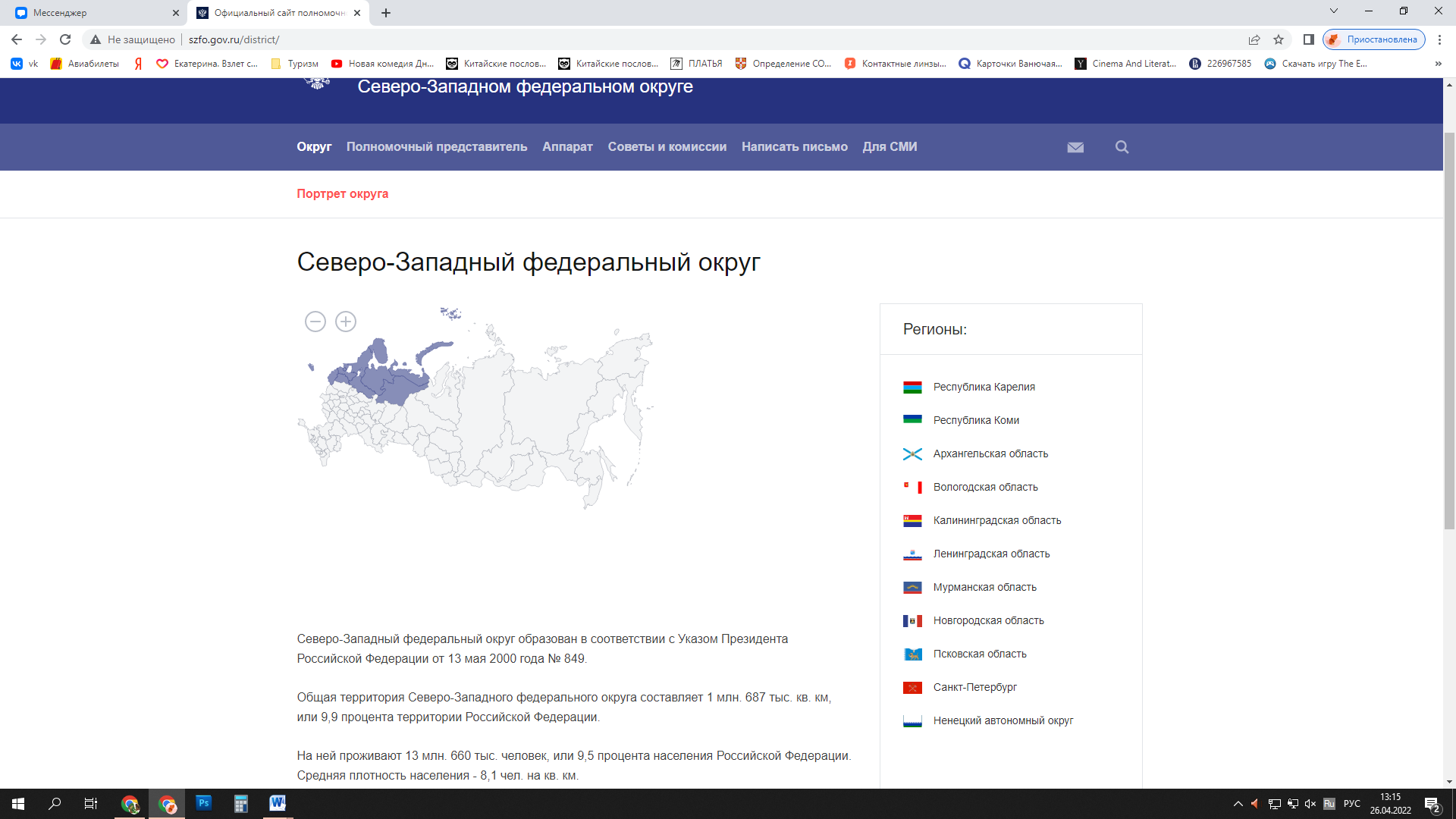 Рисунок 1 Субъекты СЗФО на карте РоссииПлощадь Северо-Западного федерального округа составляет 1687000 км. На 2022 год население округа составляет 14 млн. человек, что составляет 10%  от населения всей страны.  Центром федерального округа является город федерального значения Санкт-Петербург. Северо-Западный федеральный округ имеет выход к нескольким морям: Балтийскому, Белому, Баренцеву и Карскому. В регионе находится густая речная сеть с важной транспортной артерией – Невской водной системой, а также крупнейшие пресноводные озера Европы, уступающие по величине в России только Байкалу – Ладожское и Онежское озера.  Помимо богатых водных ресурсов, на территории Северо-Западного федерального округа находится около 10% от всех лесных запасов РФ, поэтому большая часть территории округа – леса. Сельскохозяйственные угодья в среднем по округу занимают около 3% площади.Рассматриваемый субъект Российской Федерации охватывает три природные зоны – арктическую, тундровую и таежную. Большая часть округа находится в зоне умеренно континентального климата, черты морского климата наблюдаются на территориях, прилегающих к Финскому заливу и Белому морю. Самые холодные температуры наблюдаются в республике Коми и Карелии, здесь температуры в январе могут достигать -13° С. В целом зима на северо-западе пасмурная и мягкая, а весна затяжная и наступает только в апреле. Туристический сезон начинается в мае и длится до сентября. Лето в СЗФО не жаркое, со средними температурами около +16° С.  Осень прохладная, дождливая и пасмурная, с высоким уровнем влажности (основное количество осадков за год выпадает осенью и летом) [11].2.2 Промышленность СЗФОВажной частью промышленности почти всех регионов Северо-Западного федерального округа составляет лесообрабатывающая промышленность, так как почти половина лесных массивов европейской части Российской Федерации находится в рассматриваемом регионе. В области деревообрабатывающей и целлюлозно-бумажной отрасли лидируют такие субъекты, как республика Карелия, республика Коми и Архангельская область, однако так или иначе эта отрасль развита на территории всего СЗФО. Помимо лесов, территория располагает большими запасами полезных ископаемых, такими как: Титан (около 80% всех запасов России)Алмазы (19% российских запасов)Никель (19%)Самое крупное месторождение апатитов Почти 78 процентов запасов титана;БокситыА также топливо (уголь, газ и нефть)Ряд продукции машиностроения Северо-Западного ФО является уникальным или ключевым в России (турбины, деревообрабатывающие станки, дизели, судостроение).  Особенно развита сфера машиностроения в Санкт-Петербурге. По данным Росстата, на 01.01.2020 г. на долю предприятий Санкт-Петербурга в общероссийском разделении труда приходится почти 90% генераторов для турбин различного типа, 80% паровых турбин и почти все гидравлические турбины. Энергомашиностроение – это более 30% от объема экспортных поставок в целом по машиностроению города. Энергомашиностроение представляют такие известные предприятия как: ОАО «Обуховский завод», ОАО «Машиностроительный завод „Арсенал"», ОАО «Звезда». Они входят в оборонно-промышленный комплекс и их значение для города очень велико. К продукции машиностроения относится производство транспортных средств и оборудования, прежде всего это судостроение. В Петербурге расположены крупнейшие судостроительные предприятия: ОАО «Балтийский завод», ОАО «Адмиралтейские верфи», ОАО «Северная верфь», ОАО 134 «Судостроительная фирма „Алмаз"», ФГУП «Средне-Невский судостроительный завод». Оборудование для кораблей изготавливают ОАО «Концерн «НПО «Аврора», ОАО «Пролетарский завод» и многие другие предприятия. В Санкт-Петербурге сконцентрированы практически все судостроительные конструкторские бюро и исследовательские центры в сфере судостроения, такие как: ЦНИИ им. акад. А. Н. Крылова, ЦКБ «Рубин», ЦНИИ «Гидроприбор», Санкт-Петербургское морское бюро машиностроения «Малахит».Практически Петербург определяет научнотехнический уровень российского судостроения, а развивающийся судостроительный кластер – одно из конкурентных преимуществ города. Также с судостроением и судоремонтом тесно связана Архангельская область. Крупнейший в России судостроительный комплекс -  АО «СевМаш» - находится в Северодвинске Архангельской области и является его градообразующим предприятием. Крупнейший центр судоремонта в России «Звездочка» также располагается в бассейне Баренцева моря в Северодвинске.В Северо-Западном ФО производятся все российские запасы апатитового и нефелинового концентратов (химическая промышленность). Крупнейшее предприятие по производству апатитов – АО «Апатит», находящийся в городе Кировске Мурманской области. Его филиалы, принадлежащие химическому кластеру «ФосАгро», находятся в Вологодской (Череповец) и Ленинградской (Волхов) областях. Легкая промышленность СЗФО специализируется на производстве льняных тканей. Она представлена Льнокомбинатом в Вологде. Наибольшая доля мощностей пищевой промышленности приходится на Санкт-Петербург, Ленинградскую область и Вологодскую областьЧерная металлургическая промышленность (75% от металлургической промышленности всего СЗФО) активно развивается на территории Вологодской области(г.Череповец) и Мурманской области (г.Ковдор и г.Оленегорск), а также в г. Костомукша республики Карелия. Важную роль в экономике Северо-Западного федерального округа играют металлургический комплекс, состоящий на 75% из предприятий черной и на 25% из предприятий цветной металлургии. Центр развития черной металлургии – Вологодская область.Благодаря выходам к морям,  в экономике Северо-Западного федерального округа важную роль играет рыбная промышленность. По объемам пойманной рыбы СЗФО уступает лишь Дальневосточному федеральному округу. В Баренцевом море происходит  вылов трески, сельди, морского окуня, камбалы, палтуса. В реках и озерах ловят семгу, сига, хариуса, ряпушку, корюшку. Обработка пойманной рыбы и изготовка консервов происходит на рыбокомбинатах Мурманской и Архангельской области, которые являются лидерами по объемам рыбной продукции  Северо-Западном федеральном округе.Крупнейший вклад в экономику среди субъектов СЗФО вносят Ленинградская область, Санкт-Петербург и Вологодская область. [39]2.3 Туризм в СЗФОТуризм  России является одной из приоритетных отраслей экономики. В концепцию развития внутреннего и въездного туризма в 2019-2025 вошли 68 перспективных направлений туризма, в том числе и субъекты Северо-Западного федерального округа. Они вошли в такие туристские инвестиционные проекты, как «Серебряное ожерелье», «Русская Балтика» (Калининградская область), «Русская Арктика» (Мурманская и Архангельская области), «Узоры городов России». Согласно данным региональных органов управления туризмом, Северо-западный федеральный округ стоит на третьем месте по туристскому потоку после Центрального и Южного округов. Разнообразие туристских ресурсов стало причиной развития туризма на территории СЗФО. В Северо-Западном федеральном округе насчитывается 9 объектов ЮНЕСКО, что является третью всех объектов в РФ [29] . По ежегодному исследованию журнала въездного и выездного туризма «Отдых в России», регионы СЗФО  входят в топы самых популярных дестинаций, завоёвывая внимание не только российских туристов, но и иностранцев[18]. О туристической привлекательности дестинаций Северо-Западного федерального округа свидетельствуют и рейтинги ежегодной премии «National Geographic Traveler Awards». В 2020 г. более 450 тыс. человек приняли участие в голосовании. Согласно 450 тысячам проголосовавших, в номинации «Российский приключенческий отдых» второе место заняла Мурманская область (25 % голосов); Архангельская область вошла в пятёрку лидеров в номинации «Российский этнический отдых» (17 % голосов); пятое место получила Псковская область в номинации «Российский экскурсионный отдых» (8 % голосов); в номинации «Российский экологический отдых» Вологодская область разделила первое место с Забайкальским краем (по 37 % голосов). В 2021 году Санкт-Петербург вошел в топ-12 в номинациях «Лучшее Городское Направление Европы 2021», «Лучшее Круизное Направление Европы 2021», возглавил топ номинации «Ведущее Направление Культурного Наследия Европы 2021»[29]. В соответствии с приложением 3 можно сделать вывод о том, что в 2021 году наибольшее количество туристов (6 миллионов человек) посетило Ленинградскую область[36].На втором месте после Санкт-Петербурга и Ленинградской области находится Вологодская область. Вологодчина – область, обладающая впечатляющим северным колоритом и большим разнообразием природных туристских ресурсов. Вологодская область вошла в перспективный инвестиционный проект «Серебряное ожерелье»: на ее территории находится 218 памятников русской истории и культуры федерального значения, а также с момента появления области на ее территории развиваются уникальные ремесла и промыслы, такие как маслоделие, кружевоплетение, резьба по дереву, северная чернь. В области находится особо охраняемая природная зона - национальный парк «Русский Север», в котором произрастают уникальные растения, занесенные в Красную книгу. Богатство природных ресурсов дополняет выгодное географическое положение – от Москвы область отделяет 450 км, от Санкт-Петербурга – 650 км[12]. На третьем месте списка самых популярных дестинаций Северо-Западного Федерального округа находится уникальная область – Калининградская. Калининград – центр области, крупный порт на берегу Балтийского моря, который является свободной экономической зоной. Одно из приоритетных направлений экономического развития Калининградской области - сфера туризма. История Калининградской области необычна – она сочетает события средневековой европейской истории и современной России. Разнообразие стилей и культур заслуживает особого внимания: на ее территории остались следы немецкой готической застройки (Бранденбургские ворота, Кафедральный собор). Основные виды туризма для данной области – культурно-познавательный и пляжный, однако на ее территории есть некоторые уникальные производства – это добыча янтаря и производство марципанов.Также популярностью (в основном, среди жителей Санкт-Петербурга и Москвы) пользуется республика Карелия. Густые хвойные леса, заросшие папоротником, погружают туриста в атмосферу первозданной природы, а большое количество озер и рек притягивают рыбаков и любителей сплавов.Далее по количеству туристских прибытий находится Новгородская область. В 2021 году субъект посетили 953 тысячи человек. Новгородской области есть ряд конкурентных преимуществ и возможностей, чтобы успешно развиваться. К ним можно отнести, в первую очередь, наличие выгодного географического положения. Область расположена между двумя столицами нашей огромной страны – это Санкт-Петербург и Москва (туристы прибывают в область преимущественно из этих городов). Следовательно, имеется доступ к таможенным границам, портам и аэропортам. Также регион попадает в так называемый транспортный коридор к европейским странам со стороны севера и востока. Невозможно не отметить, что Новгородская область обладает высоким потенциалом в туристическом секторе. Это уникальное сочетание рекреационных и культурно-познавательных туристических направлений.Особенным субъектом является Мурманская область и незамерзающий город-порт Мурманск, находящийся за полярным кругом. Ежегодно около 450 тысяч туристов привлекает возможность увидеть северное сияние и живописные пейзажи суровой природы заполярья – сочетание сопок и незамерзающего круглый год Кольского залива. Среди иностранцев Мурманск особенно популярен среди туристов из КНР. Различные виды туризма, от экстремального до экологического, тоже являются причиной стабильного интереса к Мурманской области. Экстремалы здесь найдут горные лыжи или сноуборд, сплавы по порожистым рекам, снегоходные сафари, морские рыбалки и т.д. А любителей более спокойного отдыха привлечет экологический, культурнопознавательный и этнотуризм – экологические тропы с древнейшими лабиринтами, саамские деревни с оленями и хаски, снежная деревня. Около 300 тысяч туристов в год привлекает Псковская область. С самого момента своего образования, Псковская область является одним из форпостов западных границ государства. Она граничит с такими странами, как республика Беларусь, Латвия и Эстония.  Выгодное географическое положение обусловлено соседством с Ленинградской областью, а также небольшая удаленность от Москвы. На ее территории расположены 372 памятника истории и культуры федерального значения и 4063 памятника местного значения. На территории Псковской области находятся 10 объектов Всемирного наследия ЮНЕСКО – это древнерусские храмы уникального псковского архитектурного стиля. Псковская область привлекает туристов, путешествующих с целями культурно-познавательного, паломнического, литературного туризма[13].Около 200 тысяч туристов посещают такие субъекты СЗФО, Как Архангельская область (234 тысячи туристов) и республика Коми (200 тысяч туристов). Основа туризма Архангельской области – культурный туризм. Среди основных направлений – Соловецкие острова, Каргополь, один из древнейших торговых городов Русского Севера, славящийся традициями мастеровых и купеческих династий, а также поселок Пинега и Пинежский заповедник.Основой туризма в республике Коми  являются природные ресурсы. Национальный парк «Югыд ва» - крупнейшая в России и Европе особо охраняемая природная территория, вместе с Печоро-Илычским заповедником включенная в список Всемирного наследия ЮНЕСКО под общим названием «Девственные леса Коми». В целом туризм в республике решено развивать под брендом «Экореспублика», а визитной карточкой ее являются столбы выветривания на плато Мань-Пупунѐр – уникальный геологический памятник, признанный одним из 7 чудес России. Наименьшее количество туристских прибытий обусловлено большим разрывом между природными достопримечательностями, не имеющими аналогов в стране, и низким уровнем туристской инфраструктуры, усугубленной географическим положением и климатом регионов[38].2.4 Потенциал промышленного туризма в субъектах СЗФОНаибольшее количество предприятий, готовых открыть двери для туристов, находится в Санкт-Петербурге и Ленинградской области [Приложение 3]. Помимо известных как в России, так и за рубежом культурных достопримечательностей, в Санкт-Петербурге и Ленинградской области находятся самые успешные на территории СЗФО объекты промышленного туризма. Наилучших результатов в развитии промышленного туризма в Санкт-Петербурге добились предприятие «Coca–Cola HBC Россия» с ежегодной статистикой посещений размеров около 10 тыс. человек, в том числе с ограниченными возможностями.   Интересным представляется опыт пивоварни Нeineken, которая кроме экскурсий предлагает посетителям мастер-классы и Петродворцового часового завода, который кроме туристов принимает профессионалов часового дела из-за рубежа и развивает направление «завод как выставочное пространство» [34]. Компания «Балтика» на всех новых заводах проектирует специальную галерею для проведения экскурсий дегустации, что позволило с 1999 г. принять на заводе в Санкт-Петербурге свыше 700 тыс. чел. Помимо пищевой промышленности, интересными промышленными объектами города являются верфи. Это Адмиралтейские верфи, старейшее предприятие города, Северная верфь, Балтийский судостроительный завод. Но стоит отметить, что эти предприятия доступны преимущественно для школьных групп.Заслуживает особого внимания Вологодская область, на ее территории находится большое количество значимых промышленных объектов. Предприятия не просто интересны по направлениям деятельности, ряд из них является мировыми брендами – Вологодское масло, Вологодское кружево, Вологодский лен. У туристов есть возможность узнать историю производства знаменитого вологодского масла в единственном в России специализированном музее масла, а также послушать лекцию об этой отрасли пищевой промышленности в музее сельскохозяйственной академии. О таком интересном вологодском мастерстве, как плетение кружева расскажут на фабрике «Снежинка». Кружево - один из вологодских брендов, который точно знают не только по всей России, но и по всему миру.  У туристов есть возможность узнать об истории возникновения этого промысла, увидеть настоящие шедевры, созданные вологодскими кружевницами за 200 лет. Музей кружева – один из самых современных и технологичных музеев Вологодчины. Помимо уникальных отраслей производства, Вологодчина имеет ряд других преимуществ. Крупнейшие города области – Вологда и Череповец – имеют развитую транспортную инфраструктуру и, согласно отзывам, производят положительное впечатление на туристов. В целом, области достаточно хорошо развита сфера услуг – предприятия по размещению и общественного питания, так как по ее территории проходят межрегиональные туристские культурно-исторические маршруты общероссийского значения. Все эти факторы благоприятно влияют на потенциал Вологодской области в сфере промышленного туризма[12].Ряд интересных производств находится в Мурманской области. Характерной отраслью Мурманской области является судоходство. Туристы могут почувствовать себя мореплавателем, посетив первый в мире атомный надводный корабль – ледокол «Ленин», визитную карточка Мурманска, за 13 лет существования которую посетили около 450 000 туристов[46].На территории области находится крупнейшее в мире месторождение апатитов. Предприятие, производящее добычу – «ФосАгро», профинансировало постройку нового выставочного центра в городе Кировск. Это одна из самых популярных промышленных достопримечательностей промышленного туризма в области. Согласно 1326 отзывам [51], туристы оценивают этот музей в 5 звезд из 5. Кольский полуостров является уникальным не только с точки зрения добычи апатитов. Полуостров является окончанием выходящего на поверхность Балтийского щита – чрезвычайно богатого  минералами и породами образования. Эта область является единственным в мире местом, в толще чехла которой можно найти все элементы периодической системы Менделеева. Еще одной частью Балтийского щита является республика Карелия. На данный момент на территории нет крупных  добывающих предприятий, о богатой истории разработки карельского мрамора туристы могут узнать в горном парке Рускеала – бывшем карьере, плиты из которого использовались для строительства многих достопримечательностей не только Санкт-Петербурга, но и Италии. Также в  индустриальное прошлое республики можно заглянуть, посетив руины Тулмозерского медеплавильного завода XIX века. На данный момент благодаря густым лесам в Карелии развита целлюлозно-бумажная промышленность, музей которой находится в Кондопожском целлюлозно-бумажном комбинате.Соседняя область республики Карелия – Архангельская область. Она расположена на берегу Белого моря и является самым крупным судоремонтным и судостроительным центром России. Школьники, желающие связать свою жизнь с морским флотом и судостроением или узнать больше об этой отрасли, могут посетить ЦС «Звездочка» или судостроительный комплекс «СевМаш», на которых производится постройка и  ремонт самых современных подводных лодок и кораблей. В водах Белого моря ведется добыча водорослей – это одна из визитных карточек Архангельска. Купить сувенирную водорослевую продукцию, полезную косметику, а также познакомиться с особенностями добычи и узнать о полезных свойствах водорослей можно на Архангельском водорослевом комбинате.  В конце 2021 года в Архангельской области был запущен промышленный акселератор. В области образовался кластер организаций, которые приняли решение организовывать промышленные экскурсии на производства. В проект вошли восемь организаций: ООО «Архангельский завод клееного бруса», ООО пивоваренное предприятие «БрауМастер», АО «АЛВИЗ» (Ликероводочный завод),  судостроительный кластер «Поморский коч», гостевое подворье «Фермерская слобода» (крестьянско-фермерское хозяйство), а также два ягодных предприятия: «Архангельская клюква»  и плантации «Малиновое поле». За проведение промышленных экскурсий ответственны работники организаций.Следующий субъект СЗФО, республика Коми, не располагает большим количеством открытых для туристов предприятий. На данный момент всего 3 промышленных объекта республики готовы принять посетителей по предварительным заявкам. Это предприятия основных отраслей промышленности Коми – нефтегазовой и целлюлозно-бумажной.  Предприятия пищевой промышленности (ликероводочный и пивоваренный завод) временно приостановили экскурсии в связи с эпидемиологической обстановкой[38].Граница Северо-Западного федерального округа проходит по территории Новгородской и Псковской области. Специализации этих областей несколько отличаются.  В Новгородской области нельзя выделить  доминирующую отрасль среди предприятий, открытых для туристов. К ним относятся как организации легкой промышленности (швейная фабрика, фабрика мягких игрушек, фабрика по производству елочных игрушек), так и  такие производства, как цех изготовления фарфора, комбинат огнеупоров, авиационный ремонтный завод. В целом в Новгородской области существует 10 предприятий, доступных для экскурсий [Приложение 8]Аттракции промышленного туризма есть и в Псковской области. Лидирует в этой сфере опытный завод «Микрон». Это завод по производству интегральных схем, который имеет свой туристический сайт. На сайте потенциальные посетители могут подобрать экскурсию, подходящую именно им, ознакомиться с требованиями к одежде и инструкцией безопасности. На территории завода есть кафе для посетителей, где подают блюда с  необычными «научно-физическими» названиями. Помимо производства интегральных схем, туристы могут познакомиться с предприятиями более традиционных отраслей – швейной, гончарной и хлебопекарной. Особенный субъект Северо-Западного федерального округа,  Калининградская область, знаменита в первую очередь добычей янтаря. На территории области популярны экскурсии в поселок Янтарный. Здесь посетители посещают музей янтаря при Янтарном комбинате и знакомятся со спецификой его добычи в действующем карьере. Второе производство, характерное именно для Калининграда – производство марципана. Его музей находится в старинных Бранденбургских воротах, это одна из самых популярных аттракций города, которую посещают в среднем 200 000 туристов в год. Однако большинство объектов промышленного туризма Калининграда все же связано с морем. Область является центром Балтийского флота, а также городом рыбаков. Большое количество судов и кораблей – от рыболовного траулера и научно-исследовательского судна до подводной лодки – доступны для посетителей. Также есть музеи, в которых можно познакомиться с историей рыбного промысла и океанографии.	Таким образом, можно сделать вывод о том, что Северо-Западный федеральный округ обладает большим разнообразием интересных и уникальных производств, основой которого является лесообрабатывающая промышленность, машиностроение и судостроение. На данный момент в  Вологодской, Архангельской  и Новгородской областях наблюдается большое разнообразие ресурсов для развития промышленного туризма, которые на сегодняшний день начинают активно использоваться, но Санкт-Петербург и Ленинградская область лидируют как по количеству предприятий, доступных для туристов, так и по количеству туристских прибытий в целом. Сочетание туристической привлекательности и богатой промышленной истории региона обуславливает целесообразность разработки промышленного тура в Санкт-Петербург.ГЛАВА 3:РАЗРАБОТКА ПРОФОРИЕНТАЦИОННОГО ТУРА3.1 Особенности профориентационных экскурсий на предприятияПрофориентационная экскурсия – одна из самых эффективных форм профориентационной деятельности, в ходе которой экскурсанты узнают о тонкостях производства и перспективах работы на объекте[4]. К преимуществам данного вида профориентационной деятельности относятся: достаточно низкий уровень финансовых,  кадровых и инфраструктурных расходов, а также традиционность и изученность такой формы содействия, как экскурсия. Она предоставляет экскурсантам возможность  посмотреть на работу организаций в реальных условиях, ознакомиться с обязанностями сотрудников, понаблюдать за функционированием цехов, оборудования, конвейеров и  станков.  Школьникам предоставляется случай наблюдать, какие высокие запросы предъявляет сегодняшнее производство к технологической подготовке работников. Сотрудничество должно приносить обоюдную пользу всем сторонам и обладать четкой выполнимой программой. У общеобразовательных учреждений целью является информирование учащихся о современном рынке профессий разных сфер и состоянии рынка в целом, помощь с определением вуза. Предприятия с помощью экскурсий привлекают потенциальных  сотрудников, повышают имидж и создают положительный образ,  В данном ракурсе мишенью образовательного учреждения считается формирование у обучающихся суждений о структуре прогрессивного производства, содержании работы профессионалов в различных отраслях. Цели предприятий объединяются к информированию обучающихся о преимуществах работы, о выбранной профессии, в таком случае, идет к формированию позитивного образа своего предприятия. [4]. Главная задача экскурсовода во время промышленной экскурсии заключается в том, чтобы, рассказывая группе о производственном процессе, не допустить перегруза промышленными терминами и сложной для понимания не связанными с промышленностью людьми информацией. По мере экскурсии необходимо расположить посетителей, вызвать интерес к механизмом производства продукта. От прочих видов экскурсий промышленную экскурсию отличает особый режим доступа – посетители должны пройти инструктаж по технике безопасности и неукоснительно соблюдать правила во время всей экскурсии. В случае несоблюдения, экскурсовод должен вывести группу из производственных цехов и сопроводить до КПП.Задачи профориентационных экскурсий: 1) Знакомство со структурой организации, которая является потенциальным работодателем;2) Исследование должностных обязательств сотрудников по специальности на местах, требования к образованию, личным качествам и профессиональным навыкам; 3) Исследование требуемых условий продвижения согласно карьерной лестнице в структурных подразделениях предприятий и организаций города и/или региона;  4) Знакомство студентов с возможностями будущего карьерного роста; возможностями, предоставляемыми предприятиями-работодателями; 5) Мотивация учащихся к обучению, повышение интереса к научно-техническому комплексу;6) Помощь школьникам с определением своих предпочтений в выборе высшего учебного заведения и образовательной программы3.2 Обоснование турпродукта	Санкт-Петербург – субъект Северо-Западного Федерального округа, обладающий наибольшим потенциалом в области промышленного туризма, так как сочетает в себе как культурное, так и индустриальное наследие, а так же насчитывает достаточное количество предприятий, обладающих большими производственными мощностями. Одним из способов вовлечь предприятия в сферу туризма являются профориентационные туры, так как Санкт-Петербург является одним из центров российской науки, который насчитывает большое количество перспективных высших учебных заведений.Выбор будущей профессии всегда являлся сложным этапом в жизни. Зачастую простого описания должности и обязанностей не хватает, чтобы сформировать четкое представление о специфике работы в той или иной сфере. Посещение действующих предприятий поможет выпускникам сделать взвешенный и осмысленный выбор.С целью выяснения степени осведомленности школьников и их родителей о промышленном туризме, а также определение их мнений и предпочтений касательно промышленных экскурсий и туров, автором в ноябре 2022 года было проведено дистанционное заочное анкетирование.   По данным опроса [Приложение 13], 64% родителей учеников школ г. Саратова заинтересовано в профориентационных турах. Абсолютное большинство (95%) школьников так же изъявили желание посетить экскурсии на предприятия и вузы в рамках тура в Санкт-Петербург. Однако большинство опрошенных (44,3%) ранее не слышали о профориентационных турах и сталкивались только с экскурсиями такого формата, 41%  респондентов вовсе не знакомы с такими мероприятиями. Актуальность профориентационных мероприятий подтверждает тот факт, что только 2% опрошенных считают такой вид работы с молодежью бесполезным.При этом опрос показал, что родители в большей степени (73%) предпочли бы для своих детей образование в сфере промышленности и технологий, в то время как сами ученики только в половине случаев (52%)  выбрали упомянутое направление. Знакомство с производственными процессами и перспективами промышленного комплекса России могло бы положительно повлиять на данную ситуацию.Наибольший интерес у опрошенных вызвали судостроительные предприятия(74,7%), заводы пищевой промышленности(64,6%), электроэнергетика(59,5%) и приборостроительные предприятия(77,2%).После определения наиболее интересных для потенциальных потребителей отраслей, можно перейти к формированию турпродукта. Описание процесса формирования турпродуктаЦелью проекта является  создание конкурентоспособного профориентационного тура, задействовав промышленные объекты и вузы Санкт-Петербурга. Задачами проекта является:- Определение перечня предприятий и вузов, готовых принять школьные группы- Оценка качества объектов показа(экспедиционные исследования)- Заключение договоров с предприятиями и вузами. - Заключение договоров со школами.- Проведение маркетинговых мероприятий и реализация продуктаСрок реализации проекта (даты начала и окончания):01.05.22-01.08.232) Название проекта: «Выбор будущего»3) Краткое описание проекта. Профориентационный тур длительностью 5 дней для школьников, включающий посещение предприятий и вузов промышленного профиля, а также культурную программу.Актуальность: проект направлен на расширение сезонных предложений на туристическом рынке (весной), объекты расположены на расстоянии до 50 км от уникальных объектов показа международного, всероссийского, межрегионального уровня.4) Краткое описание производственного и организационного процесса реализации проекта:1. Составление описания тура2. Разработка содержания тура, выбор предприятий, учебных заведений и других объектов показа3. Формирование услуг в местах приема4. Экспедиционное обследование объектов5. Утверждение документации6. Разработка метода продаж и продвижения.7. Процесс продажи и обслуживания, маркетинговое продвижение.3.4 Описание программы турпродуктаПрофориентационный тур в Санкт-Петербург для иногородних школьников в рамках промышленного туризма.День 1: прибытие и заселение в гостиницу. Посещение Санкт-Петербургского государственного морского технического университета - знаменитого петербургского университета, имеющего богатую историю и выпустившего большое количество талантливых морских инженеров. В СПбГМТУ ведется обучение по всем программам подготовки специалистов подводного и надводного судостроения. Основными программами являются проектирование, постройка и техническая эксплуатации морских судов, боевых надводных кораблей и подводных лодок и технических средств обеспечения разведки полезных ископаемых на морском дне[40].  Обед в кафе грузинской кухни «Чито Гврито».Экскурсия АО «Адмиралтейские верфи»  - старейшее судостроительное предприятие России, ведущее свою историю с 1704 года. Адмиралтейские  верфи являются одной из лидирующих верфей в области построения танкеров и подводных лодок. Техника, сошедшая со стапелей предприятия, активно  и успешно эксплуатируется как в гражданских, так и в военных морских флотах России: исследуют Заполярье, изучают дно океана, занимаются перевозками по всему Мировому океану и защищают морские рубежи России. Более того, в АО «Адмиралтейские верфи» поступают заказы от зарубежных партнеров, что подтверждает компетенцию предприятия в сфере судостроения[8].После экскурсии на «Адмиралтейские верфи», туристов ждет обзорная автобусная экскурсия по красивейшим местам центра Санкт-Петербурга. Маршрут лежит через набережную Фонтанки, Невский проспект, Исаакивеский собор, собор Спаса-на-Крови, Марсово поле и Дворцовую площадь, после чего школьников ждет ужин в гостинице.День 2: завтрак в гостинице.  Поездка в Санкт-Петербургский государственный электротехнический университет «ЛЭТИ» им В.И. Ульянова. Вуз, являясь электротехническим университетом с самой историей в Европе, был создан в далеком 1886 году. СПбГЭТУ «ЛЭТИ» производит подготовку инженеров, радиотехников, специалистов IT-сферы, приборостроителей и обучает около 9000 студентов[41].Обед в кафе «Москва-Пекин».Далее туристов ждет экскурсия на ПАО «Радиоприбор». Санкт-Петербургский завод «Радиоприбор», ведет свою историю с 1895 года. В настоящее время ПАО «Завод «Радиоприбор» - современное, технологически самодостаточное предприятие, с полным циклом изготовления РЛ-оборудования (от деталей и узлов до настройки и испытаний сложнейших электронных систем).На предприятии активно ведутся работы по разработке новых изделий[31].После посещения завода «Радиоприбор» туристы увидят знаменитую Петропавловскую крепость с ее Великокняжеской усыпальницей и Трубецким бастионом.День 3: завтрак  гостинице. Визит в Петербургский государственный университет путей сообщения имени императора Александра  I, основанный в 1810 году. Университет располагается в бывшем здании Юсуповского дворца. Созданный для развития железнодорожной сети на обширных территориях Российской империи, ПГУПС по сей день выпускает высококвалифицированных специалистов. Студенты университета с первого курса попадают в мир научных исследований и разработок. В университете имеется большое количество научных кружков и исследовательских лабораторий, работой которых руководят кандидаты и доктора наук. На кафедрах университета проводятся научные исследования в рамках федеральных, ведомственных научных программ, грантов, хозяйственных договоров, к которым привлекаются и студенты[33].После экскурсии по университету и обеда в кафе «Пироговый дворик»,  туристы отправятся в Центральный музей железнодорожного транспорта, чтобы подробнее узнать об истории развития железнодорожного транспорта в России[23].Завершает культурную программу третьего дня посещение Исаакиевского собора, одного из красивейших соборов России.День 4: завтрак в гостинице. Экскурсия в один из популярнейших вузов города – Санкт-Петербургский политехнический университет имени Петра Великого. Университет основан в конце XIX  века по указу министра финансов Витте. Санкт-Петербургский политехнический университет Петра Великого — самый крупный вуз страны технической направленности. Вуз ведет подготовку не только инженеров, но и IT-специалистов, экономистов, радиотехников по 101 направлению[42].Чтобы ознакомиться со спецификой работы по представленным в СПбПУ профилям, после обеда школьники посетят ПАО «Завод «Электросила», являющийся филиалом ОАО «Силовые машины». «Силовые машины» — обширный энергомашиностроительный кластер,  который лидирует в России по выпускаемому объему оборудования в данной сфере производства. Предприятие обладает большой компетенцией в области производства оборудования для ТЭЦ, АЭС, ГЭС[32].После профориентационной части в конце четвертого дня туристов ждет визит в «Гранд Макет России».День 5: завтрак и выезд из гостиницы. Экскурсия в Санкт-Петербургский технологический институт (технический университет). Технологический институт существует с 1828 года и на протяжении двух веков университет выпускает профессиональных специалистов-инженеров, технологов, программистов, специалистов в области материаловедения[47].После обеда в кафе «Буше» туристы посетят Обуховский завод. На сегодняшний день ОАО «ГОЗ Обуховский завод» является одним из лидирующих оборонных страны,  занимающимся разработками и строительством в сфере атомной энергетики, гражданского судостроения и других отраслей военно-промышленного комплекса. ОАО «ГОЗ Обуховский завод» входит в сто важнейших стратегических предприятий страны[46].После знакомства с историей завода и посещения музея, туристы возвращаются на Московский вокзал.Общая протяженность маршрута: 160 км. Из них пешеходный маршрут – 8-10 км. Калькуляция стоимости и расчет эффективностиЗатраты на входящие в стоимость тура услуги:Проживание в гостинице «Октябрьская»:2500 руб х 5 ночлегов х 15 человек = 187 000 руб Итого за 4 ночи: 187 000 рублейПитание: завтраки включены в стоимость проживанияСтоимость обеда – 400 рублей на 1 человека, ужина – 500 рублей, в сумме – 900 рублей в день за 1 человека900 х 5 дней х 15 человек = 67 500. В пятый день поездки ужин не предусмотрен:67 500 – 6750 = 60 750 руб Итого за 5 дней: 60 750 рублейЭкскурсионная, культурная программа, специальная программа.Стоимость 1 билета в Исаакиевский собор – 100 рублей, в «Гранд Макет России» - 690 рублей. Посещение Петропавловской крепости, предприятий и вузов рассчитывается следующим образом – 2000 рублей за экскурсионное обслуживание с группы до 15 человек.690+100 х 15 чел. =  11 850 11 850+20 000= 31 850 всего за экскурсионное обслуживание и культурную программу.Транспорт. В течение тура перевозки будут осуществляться  на микроавтобусе. Стоимость аренды – 650 руб\час. Услуги перевозчика требуются в среднем по 6 часов каждый день.650х30= 19 500Себестоимость всех услуг: 187 000+67 500+31 850+19 500= 305 850 Расчет стоимости с учетом комиссий и налогов.Прибыль туроператора (20%) составляет 61 170 руб. Комиссионное вознаграждение турагента (6%) – 6170 руб. НДС (разница 20% от прибыли туроператора и турагента) – 12 234-1223=11 011 руб305 850+12 234+61 170-15000+0 \ 15+1 = 23 703,3 рубля, округление до 24 000рубРасчет экономической эффективностиТуры планируется реализовывать в течение 9 месяцев – с сентября по май. При условии турпотока в размерах 1 группы  месяц, выручка:305 850руб х 9 =2 752 650 рубМаржинальность турпродукта (переменные затраты+постоянные затраты)218 850+50 400=269 250рубВаловая маржа (разница между выручкой и суммой переменных затрат за сезон)Сумма пер. затрат на сезон=  1 969 650рубВаловая маржа= 2 752 640 – 1 969 650 = 782 990рубОпределение удельного веса валовой маржи:Валовая маржа/сезонная выручка= 782 990 /2 752 650  =0,25 Порог рентабельности - это отношение постоянных затрат к удельному весу.Сумма постоянных затрат за сезон=  50 400 *9= 453 600  руб.Порог рентабельности = 453 600/0.25 =  1 814 400  – минимальная выручка для покрытия расходов.Порог рентабельности: 1 814 400 / 305 850 (стоимость за группу) = 5,9 Нужно отправить не менее  6  групп за сезонЧистая выручка: сезонная выручка – сумма всех затрат = 2 752 650  - (218 850 *9)=  783 000Точка безубыточности = Постоянные расходы *100%/(цена – переменные расходы на одну единицу продукции)50 400 /(24 000 -14 590)= 6Для того чтобы деятельность фирмы была безубыточной, за данный период (1  год) необходимо реализовывать более 6 туров. При этом порог рентабельности будет пройден при выручке в 1 814 400 рублей.Из данных расчетов следует, что создание тура экономически обосновано.3.6 Маркетинговые мероприятияСовременный рынок туристических слуг действует в условиях жесткой конкуренции. Для успешного функционирования турпродукта необходимо выбрать правильные каналы продвижения. Целевой аудиторией профориентационных туров являются люди молодого возраста, что необходимо учитывать при выборе методов продвижения.  В качестве каналов продвижения турпродукта используются такие методы, как онлайн и офлайн реклама. К онлайн рекламе профориентационных туров можно отнести:Реклама на сайтах, посвященных тематике ЕГЭ и ОГЭ. Данные сайты являются очень популярными платформами среди выпускников и старшеклассников.Сайт туроператора. На сайте могут быть размещены интересные статьи по теме профориентации или связанные с промышленным туризмом.Реклама в социальных сетях. На данный момент, согласно статистическим исследованиям, в России по упоминаемости платформ в соцсетях можно выделить следующие социальные сети: YouTube, Instagram, Vkоntakte, Telegram, Facebооk, Twitter, TikTok, Яндекс.Дзен, Odnоklassniki, LiveJournal. При этом, самой эффективной платформой для продвижения является сеть Instagram[46]. Однако, в последнее время в связи с блокировкой сети Instagram, все большую известность набирает платформа TikTok. Так как целевая аудитория профориентационных турпродуктов – школьники, среди которых данная социальная сеть особенно популярна, TikTok может стать хорошим рекламным инструментом, не требующим больших затрат.Также стоит уделить внимания тематическим пабликам и сообществам в социальных сетях, популярным среди целевой аудитории профориентационных туров.К офлайн-методам продвижения туристских услуг относятся:Обзвон потенциальных клиентов и информирование о конкурентных преимуществах предлагаемого турпродукта.Проведение презентаций и рекламных кампаний в школах, в течение которых школьникам расскажут о преимуществах профориентационных туров, о вузах и предприятиях, входящих  маршрут.Спонсорские или партнерские программы. Организация может выступать спонсором различных мероприятий, проводимых для молодежи. Предприятие получает рекламу посредством размещаемой на мероприятии символики турфирмы, а также упоминаниям ведущими и организаторами. Стимулирование сбыта – введение скидочных систем и предоставление бонусов для общеобразовательных учреждений.Участие в ярмарках и конференциях, посвященных туризму.Прямые продажи.Продажи через турагентства.ЗАКЛЮЧЕНИЕПосле проведенного теоретического и эмпирического анализа информационных ресурсов по теме промышленного туризма можно прийти к выводу  о том, что промышленный туризм – это организованные посещения промышленных объектов с деловыми, профориентационными, учебными, просветительскими и иными целями. Это  актуальное и перспективное направление для развития туристической отрасли, имеющее свои сложности в организации и преимущества. В России промышленный туризм только начинает набирать популярность. Основа промышленного туризма – промышленная экскурсия на производство, целевой аудиторией которой являются преимущественно школьные и студенческие группы. В выпускной квалификационной работе сделан вывод о том, что Россия, а в частности Северо-Западный федеральный округ, обладает большим потенциалом в области промышленного туризма, основой которого является лесообрабатывающая промышленность, машиностроение и судостроение. Некоторые предприятия уже добились успеха в этой сфере. Положительными факторами, влияющими на его развитие, является:Сочетание насыщенной промышленной истории, богатого культурного наследия и природных ресурсов.Предприятия Северо-Западного федерального округа разнообразны по сферам деятельности.Относительно небольшая удаленность от Москвы, а также нахождение на территории СЗФО города федерального значения одного из главных центров туризма в России, ежегодно притягивающего миллионы туристов– Санкт-ПетербургаНаличие уникальных производств.Большое количество высших учебных заведений, которые могут являться объектами профориентационных туров.Анализ предприятий регионов Северо-Западного федерального округа показал, что наибольшее количество предприятий, готовых принимать туристов, находятся на территории Ленинградской области и Санкт-Петербурга (25 объектов), Архангельской области(10 объектов) и Новгородской области(10 объектов).  В результате анализа ресурсов промышленного туризма субъектов СЗФО была составлена карта предприятий и других объектов, доступных для посещения [Приложение 22], а также таблица с информацией об объектах и режиме доступа. Всего автором было составлено 17 таблиц и 15 рисунков. Как показало исследование промышленных объектов, большинство предприятий готовы принимать школьные и студенческие группы.На данный момент, Санкт-Петербург и Ленинградская область лидируют как по количеству предприятий, доступных для туристов, так и по количеству туристских прибытий в целом. Промышленные экскурсии и туры способны положительно повлиять на диверсификацию турпродукта в регионе, поэтому заслуживают отдельного внимания.Таким образом, результатом выпускной квалификационной работы стал профориентационный тур, в котором задействованы промышленные объекты Санкт-Петербурга. Тур длится 5 дней и предназначен для школьников 9-11 классов из других городов России. Турпродукт представляет собой посещения технических вузов и предприятий, работающих по тому же профилю. СПИСОК ЛИТЕРАТУРЫAdvances in Social Science, Education and Humanities Research, volume 392 Ecological-Socio-Economic Systems: Models of Competition and Cooperation (ESES 2019) Industrial Tourism as a Factor in the Development of a City and Region Tatyana Chikurova, Alla Oshkordina Department of Tourism Business and Hospitality Ural State University of Economics Ekaterinburg, RussiaFrew, Elspeth Ann (2000) Industrial Tourism: A Conceptual and Empirical Analysis. PhD thesis, Victoria University.Branding Utah: industrial tourism in the postwar American West/Western Historical Quarterly, Volume 37, Issue 4, Winter 2006, Pages 445–472,Петрова А.Н. Продвижение производственной экскурсии как формы содействия профессиональной ориентации старшеклассников/ Петрова А.Н. , Сандалова, В.В // Бакалаврская работа: Продвижение производственной экскурсии как формы содействия профессиональной ориентации старшеклассников.– 2019. – Официальный сайт завода «Coca Cola» [Электронный ресурс]. URL:: https://www.coca-cola.ru/ (Дата обращения: 26.02.2022)Otgaar, A.H.J., Berg, L.V.D., & Feng, R.X. (2016). Industrial Tourism: Opportunities for City and Enterprise (1st ed.). Routledge.Официальный сайт винного завода «Абрау Дюрсо» [Электронный ресурс]. Режим доступа: https://visitabrau.ru/todo/ekskursii/ (Дата обращения: 26.02.2022)Официальный сайт АО «Адмиралтейские верфи» [Электронный ресурс]. Режим доступа: http://admship.ru/ (Дата обращения: 3.03.2022)Балынин К.А. Профориентационный туризм // Молодежный научный форум: Естественные и медицинские науки: электр. сб. ст. по мат. XXIV междунар. студ. науч.-практ. конф. № 5(23). URL: https://nauchforum.ru/archive/MNF_nature/5(23).pdfБогомолова В.А. Индустриальный туризм как фактор развития моногородов (на примере Кемеровской области и Алтайского края) // Богомолова В.А., Макаренко Е.П. -НИ Томский государственный университет, г. Томск -2019Борисова Г.В. //Большой Атлас России. - 4-е изд. - Москва: Аст, 2018. - 224 с.Бондаренко, А. А. Туристско-рекреационный потенциал Вологодской области для развития внутреннего и въездного туризма / А. А. Бондаренко, Е. В. Колотова // Индустрия туризма: возможности, приоритеты, проблемы и перспективы. – 2019. – Т. 15. – № 1. – С. 259-264. – EDN LHFWUL.Валиуллина, В. Г. Туристический кластер Псковской области / В. Г. Валиуллина, С. Л. Гарновская // Вопросы статистики. – 2019. – Т. 26. – № 9. – С. 32-38. – DOI 10.34023/2313-6383-2019-26-9-32-38. – EDN UVCTPX.ГОСТ Р ИСО 13810-2016 НАЦИОНАЛЬНЫЙ СТАНДАРТ РОССИЙСКОЙ ФЕДЕРАЦИИ Туристские услуги ПРОМЫШЛЕННЫЙ ТУРИЗМ Предоставление услуг Tourism services. Industrial tourism. Service provision ОКС 03.080.30  Дата введения - 2017-06-01Гененко О.Н., Посохова Н.В., Бовкунова Ю.В., Кущенко Е.С. ПРОМЫШЛЕННЫЙ ТУРИЗМ КАК ФАКТОР ПОВЫШЕНИЯ ТУРИСТСКОЙ ПРИВЛЕКАТЕЛЬНОСТИ РЕГИОНА // Инновации и инвестиции. 2020. №10. URL: https://cyberleninka.ru/article/n/promyshlennyy-turizm-kak-faktor-povysheniya-turistskoy-privlekatelnosti-regiona (дата обращения: 14.01.2022).Емелин С.В. Технология и организация туроператорской деятельности. – Москва: издательство Юрайт, 2020. – 472 сЕфимова, Е. Н. Профориентационная экскурсия как одна из эффективных форм профессионального просвещения обучающихся ГБПОУ «СПЭТ» / Е. Н. Ефимова. — Текст : непосредственный // Молодой ученый. — 2016. — № 12 (116). — С. 858-863. — URL: https://moluch.ru/archive/116/31781/ (дата обращения: 11.05.2022).Журнал о внутреннем туризме «Отдых в России» [Электронный ресурс] / Национальный рейтинг въездного туризма-2021. URL: https://rustur.ru/nacionalnyj-turisticheskij-rejting-2021 (дата обращения: 27.03.2022). Кицис В.М., Князькина А. Ю. Возможности организации промышленного туризма на предприятия пищевой промышленности Республики Мордовия // Современные проблемы территориального развития. 2017. №3Корешков М.В., Деревнина С.Е. Промышленный туризм: знакомство с производством// Профессиональное образование и рынок труда. – 2015. – № 9-10.Кузнецова, Т. М. Сегментация рынка в туризме (на примере туристического агентства ООО "акта") / Т. М. Кузнецова // Сборник тезисов XIV научно-практической конференции студентов, аспирантов и молодых ученых : Сборник тезисов, Москва, 25–26 апреля 2016 года. – Москва: Московский психолого-социальный университет, 2016. – С. 182-184. – EDN MDPWHF.Мильская, Е. А. Анализ состояния и перспективы развития кластеров Северо-Западного федерального округа / Е. А. Мильская, А. В. Финько // Цифровая трансформация экономики и развитие кластеров : Монография / Под редакцией А.В. Бабкина. – Санкт-Петербург : Федеральное государственное автономное образовательное учреждение высшего образования "Санкт-Петербургский политехнический университет Петра Великого", 2019. – С. 33-63. – DOI 10.18720/IEP/2019.4/2. – EDN LSHCFU Официальный сайт музея РЖД [Электронный ресурс]. Режим доступа: https://rzd-museum.ru/ (Дата обращения: 3.03.2022)Неделя без турникетов: сайт Союза Машиностроителей. -[Электронный ресурс]. URL:: https://soyuzmash.ru/news/tidings/shkolniki-i-studenty-rossii-primut-uchastie-v-ezhegodnoy-aktsii-nedelya-bez-turniketov/(Дата обращения: 10.04.2022)Никулина Ю.Н. Исследование востребованности и перспектив развития промышленного туризма в регионе: взгляд предприятий // Креативная экономика. – 2017. – Том 11. – № 8. – С.875-892Никулина Юлия Николаевна, Трусов Сергей Владимирович Особенности и тенденции развития промышленного туризма: региональные аспекты // Российское предпринимательство. 2017. №13. URL: https://cyberleninka.ru/article/n/osobennosti-i-tendentsii-razvitiya-promyshlennogo-turizma-regionalnye-aspekty (дата обращения: 11.05.2022).О. А. Роут.  Профориентационная экскурсия как одна из форм проектирования профессионального маршрута обучающихся // Образование. Карьера. Общество. 2014. №2 (41). URL: https://cyberleninka.ru/article/n/proforientatsionnaya-ekskursiya-kak-odna-iz-form-proektirovaniya-professionalnogo-marshruta-obuchayuschihsya (дата обращения: 11.05.2022).Орлов, И. А. Архангельская область: реалии и перспективы развития / И. А. Орлов // Государственный аудит. Право. Экономика. – 2017. – № 1. – С. 5-17. – EDN YNTMRT.Официальный сайт UNESCO [Электронный ресурс] / World Heritage List. URL: http://whc.unesco.org (дата обращения: 15.12.2021).Официальный сайт рейтинга «NationalGeographicTravelerAwards2021» [Электронный ресурс]. URL: https://ngtawards2021.nat-geo.ru (дата обращения: 30.01.2022)Официальный сайт ПАО «Радиоприбор»  [Электронный ресурс] /: https://zrp.ru/ (дата обращения: 29.03.2022).Официальный сайт ПАО Силовые машины Электросила [Электронный ресурс] /: https://power.-m.ru/ (дата обращения: 29.04.2022).Официальный сайт ПГУПС имени Александра II[Электронный ресурс] /: https://www.pgups.ru/ (дата обращения: 21.04.2022).Тронева А.В., Сибирякова А.И. СОВРЕМЕННОЕ СОСТОЯНИЕ И ПЕРСПЕКТИВЫ РАЗВИТИЯ ПРОМЫШЛЕННОГО ТУРИЗМА НА ПРИМЕРЕ САНКТ-ПЕТЕРБУРГА // Н.Экс.Т. 2021. №3. URL: https://cyberleninka.ru/article/n/sovremennoe-sostoyanie-i-perspektivy-razvitiya-promyshlennogo-turizma-na-primere-sankt-peterburga (дата обращения: 14.04.2022).Сазанова, Т. Н. Промышленный туризм как фактор развития территории России / Т. Н. Сазанова, А. В. Ломовцева // Туристско-рекреационный потенциал и особенности развития туризма и сервиса : Материалы Международной научно-практической конференции студентов и аспирантов, Калининград, 29 апреля 2019 года / Под редакцией В.С. Корнеевца, Л.В. Семеновой. – Калининград: Балтийский федеральный университет имени Иммануила Канта, 2019. – С. 122-127.Сайт Всемирной Туристской Организации. URL: http://www.unwto.org — World Tourism Organization (UNWTO).(дата обращения: 13.02.2022).Сайт путешествий TripAdvisor. [Электронный ресурс]  URL: https://www.tripadvisor.ru/(дата обращения: 21.04.2022).Соловьева, Л. В. Региональные аспекты развития туризма в Республике Коми / Л. В. Соловьева // Социально-экономическое развитие России и регионов в цифрах статистики: Материалы VII международной научно-практической конференции. В 2-х томах, Тамбов, 08 декабря 2020 года. – Тамбов: Издательский дом "Державинский", 2021. – С. 162-170. – EDN TUWZHO.Пак Х.С., Ушакова Е.В., Большаков Р.В. Состояние экономического потенциала регионов Северо - Западного федерального округа // ТДР. 2016. №3. URL: https://cyberleninka.ru/article/n/sostoyanie-ekonomicheskogo-potentsiala-regionov-severo-zapadnogo-federalnogo-okruga (дата обращения: 14.02.2022). Официальный сайт СПбГМТУ. [Электронный ресурс]   URL: https://www.smtu.ru/  (дата обращения: 13.02.2022).Официальный сайт СПбГЭТУ «ЛЭТИ» [Электронный ресурс]   URL: https://etu.ru (дата обращения: 13.02.2022).Официальный сайт СПбПУ имени Петра Великого. [Электронный ресурс]   URL: https://www.spbstu.ru/ (дата обращения: 13.02.2022).Струзберг Г.В.Современное состояние и перспективы развития промышленного туризма// Инфраструктурные отрасли экономики: проблемы и перспективы развития. – 2013. – № 3.Официальный сайт ФГУП «РосАтомФлот». Судно-музей ледокол Ленин [Электронный ресурс] URL:   http://www.rosatomflot.ru/atomnyy-ledokol-lenin/grafik-raboty/(дата обращения: 16.02.2022).С. С. Полянина,  Докашенко Л. В., Сущность промышленного туризма и его виды//   Оренбургский государственный университет. – 2014Таткина, А. А. Особенности продвижения профориентационной деятельности средствами интернет-технологий в сфере туризма / А. А. Таткина // Сервису и туризму - инновационное развитие : Материалы XII международной научно-практической конференции, Санкт-Петербург, 20 марта 2020 года / Отв. редактор Т.С. Комиссарова. – Санкт-Петербург: Ленинградский государственный университет им. А.С. Пушкина, 2020. – С. 156-160. – EDN OOYOEB.Официальный сайт Технологического института «СПбГТИ». URL: https://technolog.edu.ru/ (Дата обращения: 19.04.2022)Федеральный закон от 24 ноября 1996 г. № 132-ФЗ «Об основах туристской деятельности в Российской Федерации» (в ред. ФЗ от 30 июля 2010 г. № 242-ФЗ) //СЗ РФ. 1996. № 49. Ст. 5491.    Официальный сайт Обуховского завода. ». URL: https://www.goz.ru/  (Дата обращения: 15.04.2022)Яшалова Н. Н., Акимова М. А., Рубан Д. А.ч, Бойко С. В., Усова А.В., Мустафаева Э.Р.К. Перспективы регионального развития промышленного туризма в свете анализа основных экономических показателей Российской туриндустрии // Экономические и социальные перемены: факты, тенденции, прогноз. 2017. №2 (50). URL: https://cyberleninka.ru/article/n/perspektivy-regionalnogo-razvitiyapromyshlennogo-turizma-v-svete-analiza-osnovnyh-ekonomicheskih-pokazateley-rossiyskoy   Отзывы и оценки: Яндекс. URL:  https://yandex.ru/maps (Дата обращения: 1.05.2022)ПРИЛОЖЕНИЯПриложение 1Таблица 1 Краткая информация о субъектах СЗФО [составлена автором]Приложение 2Рисунок 2  [составлен автором]Количество туристских прибытий в регионы СЗФО в 2021 годуПриложение 3Таблица 2 Объекты промышленного туризма  в Санкт-Петербурге и Ленинградской области [составлена автором]Приложение 4Таблица 3 [составлена автором]Объекты промышленного туризма Мурманской областиПриложение 5Таблица 4[составлена автором]Объекты промышленного туризма  в Архангельской  области.Приложение 6Таблица 5[составлена автором]Объекты промышленного туризма  в Вологодской  области.Приложение 7Таблица 6[составлена автором] Объекты промышленного туризма  в республике КарелияПриложение 8Таблица 7[составлена автором]Объекты промышленного туризма  в Новгородской  области.Приложение 9Таблица 8[составлена автором]Объекты промышленного туризма  в Псковской  области.Приложение 10Таблица 9 [составлена автором]Объекты промышленного туризма  в республике КомиПриложение 11Таблица 10 [составлена автором]Объекты промышленного туризма  в Калининградской  области.Приложение 12 Данные опроса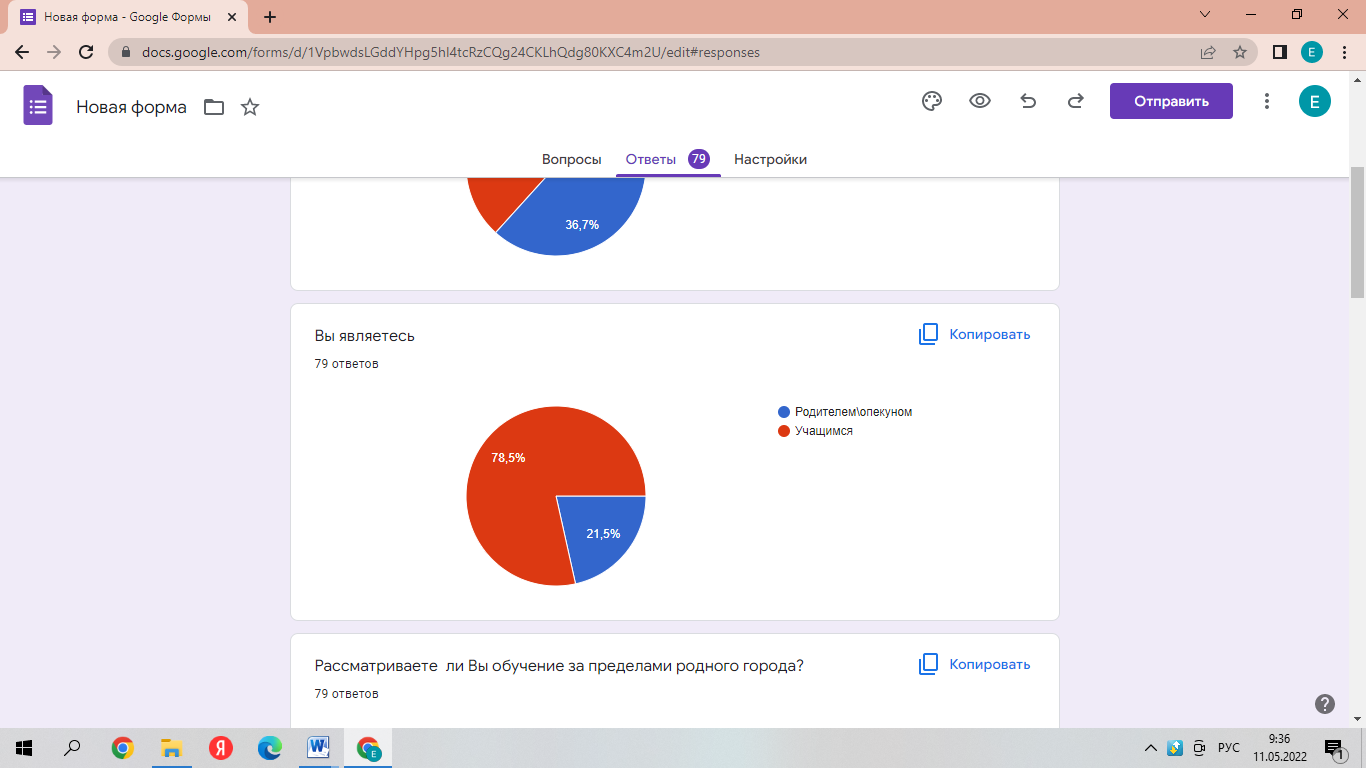 Рисунок 2 Соотношение респондентов разных социальных ролей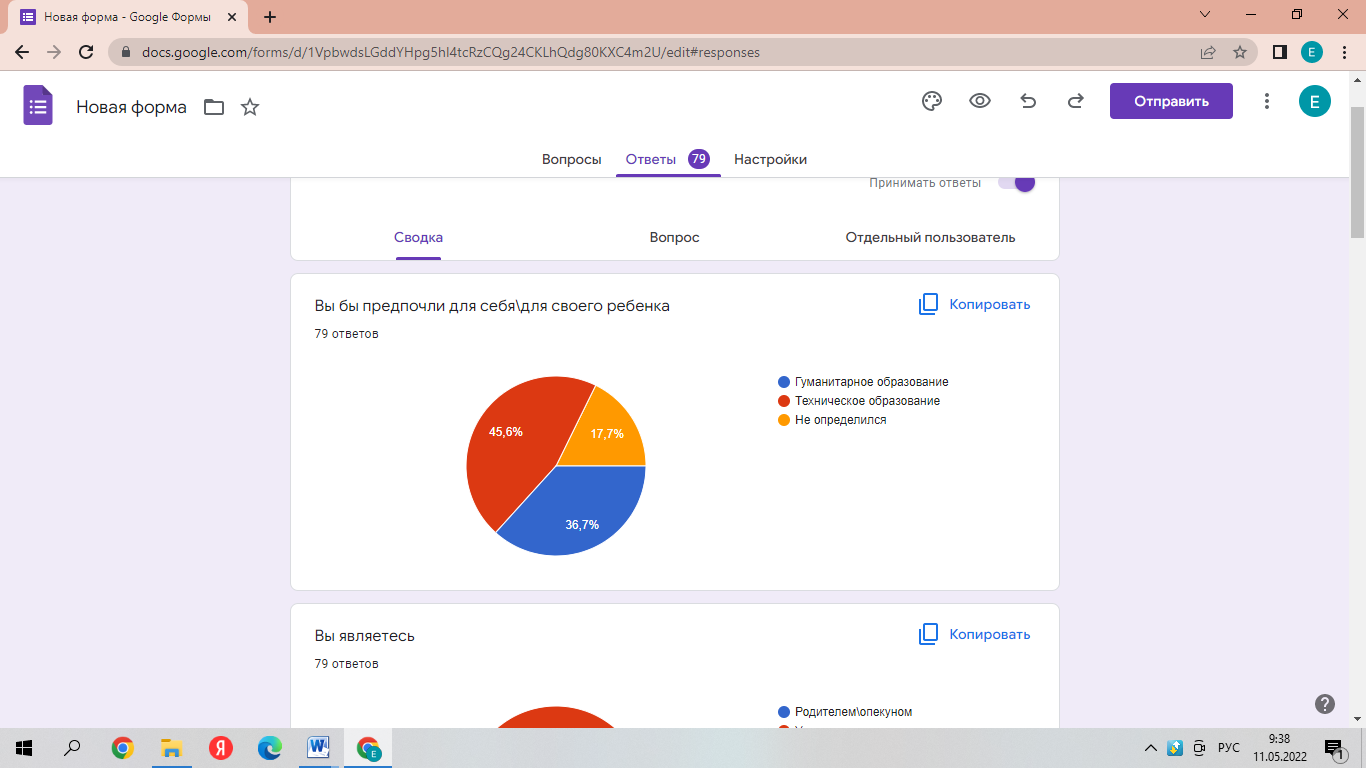 Рисунок 3 Предпочтения профиля образования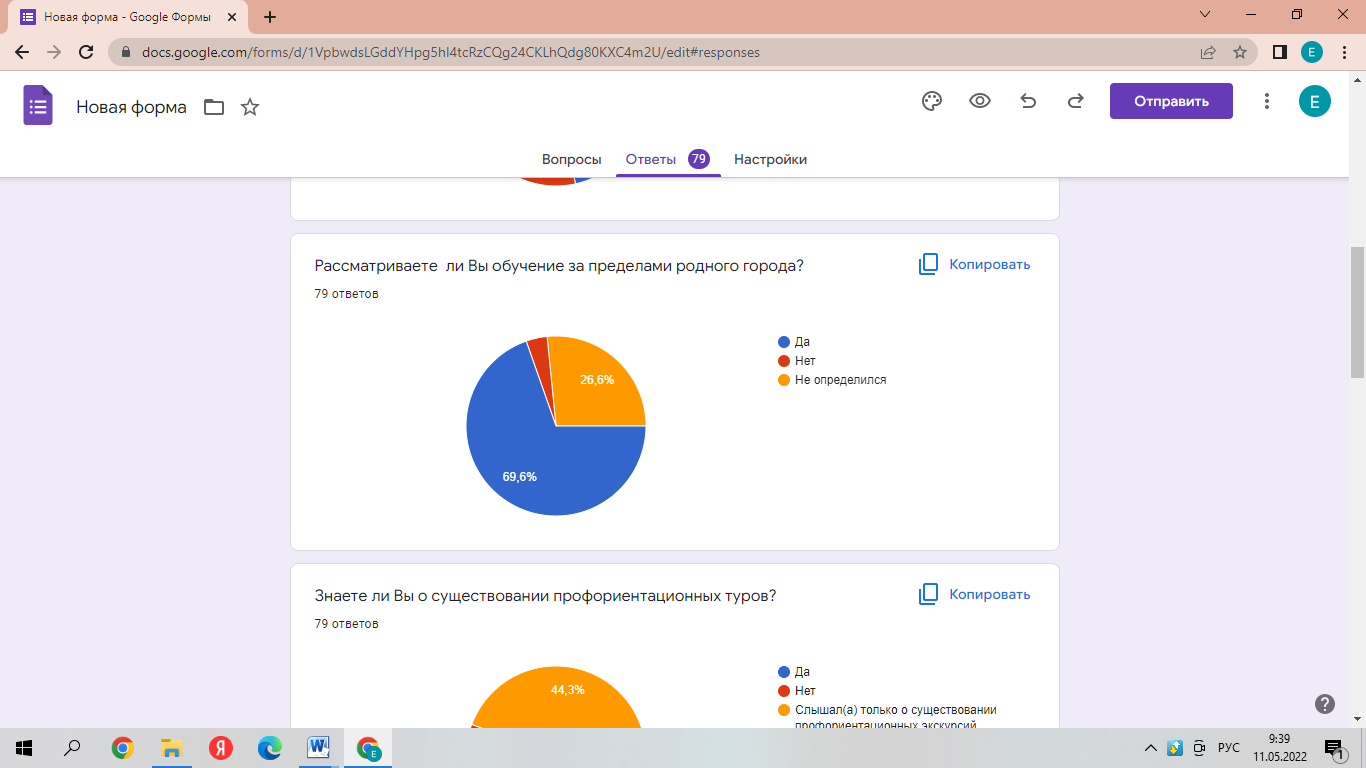 Рисунок 4 Готовность к обучению за пределами родного города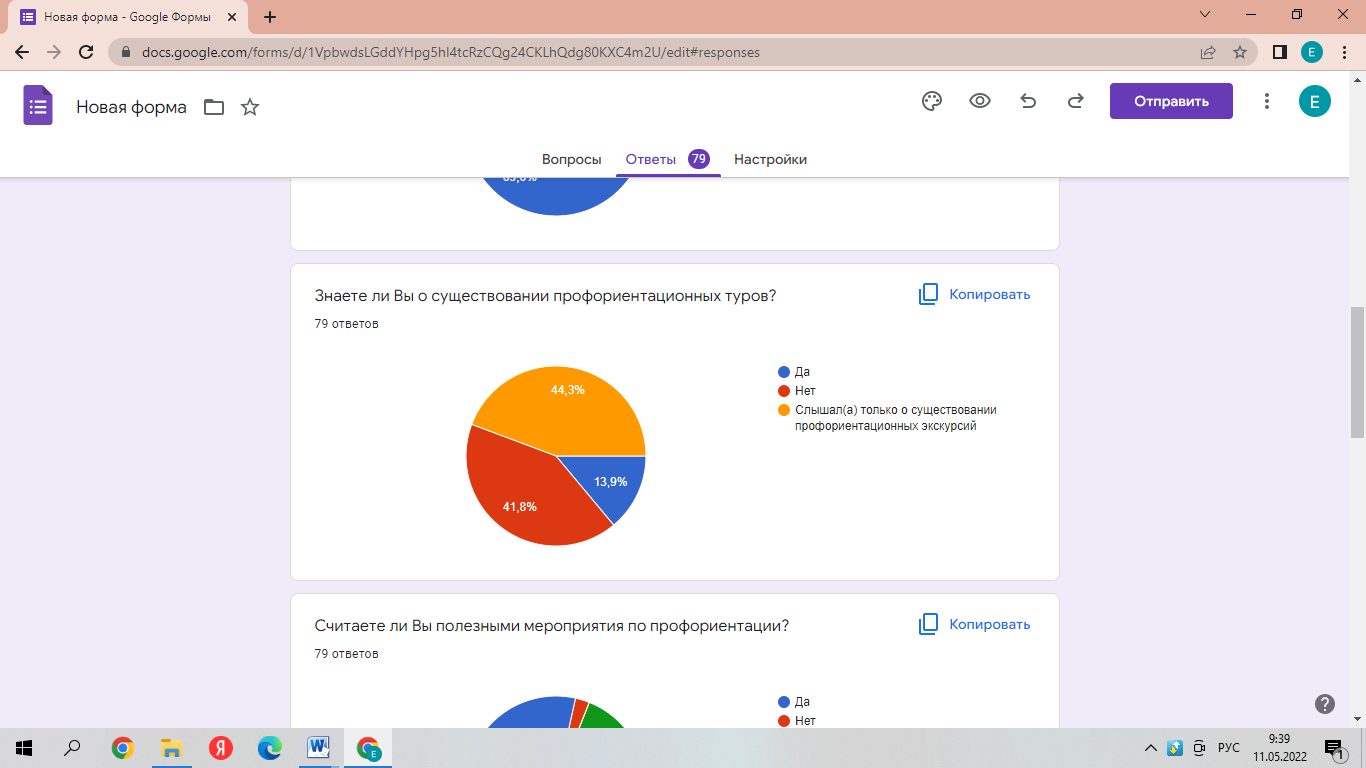 Рисунок 5 Осведомленность респондентов о профориентационных турах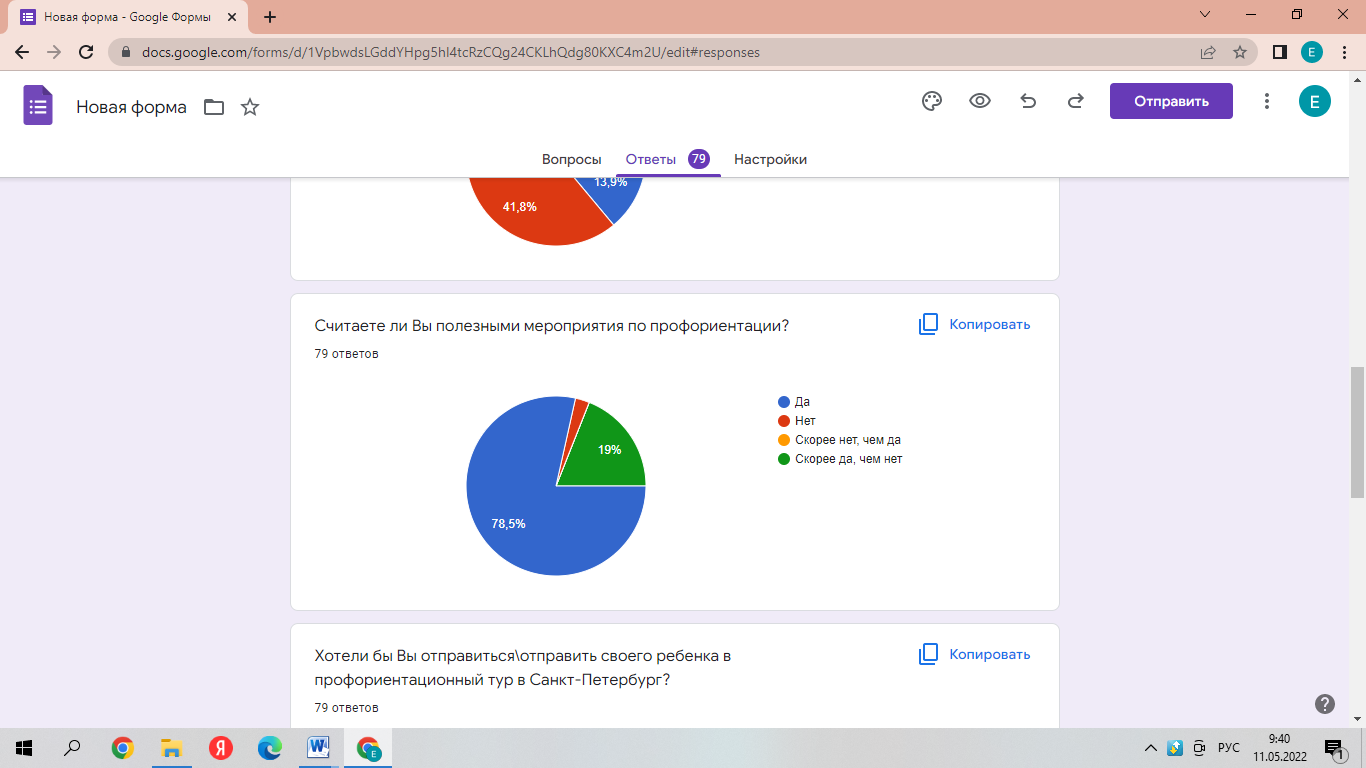 Рисунок 6 Мнения респондентов о полезности профориентации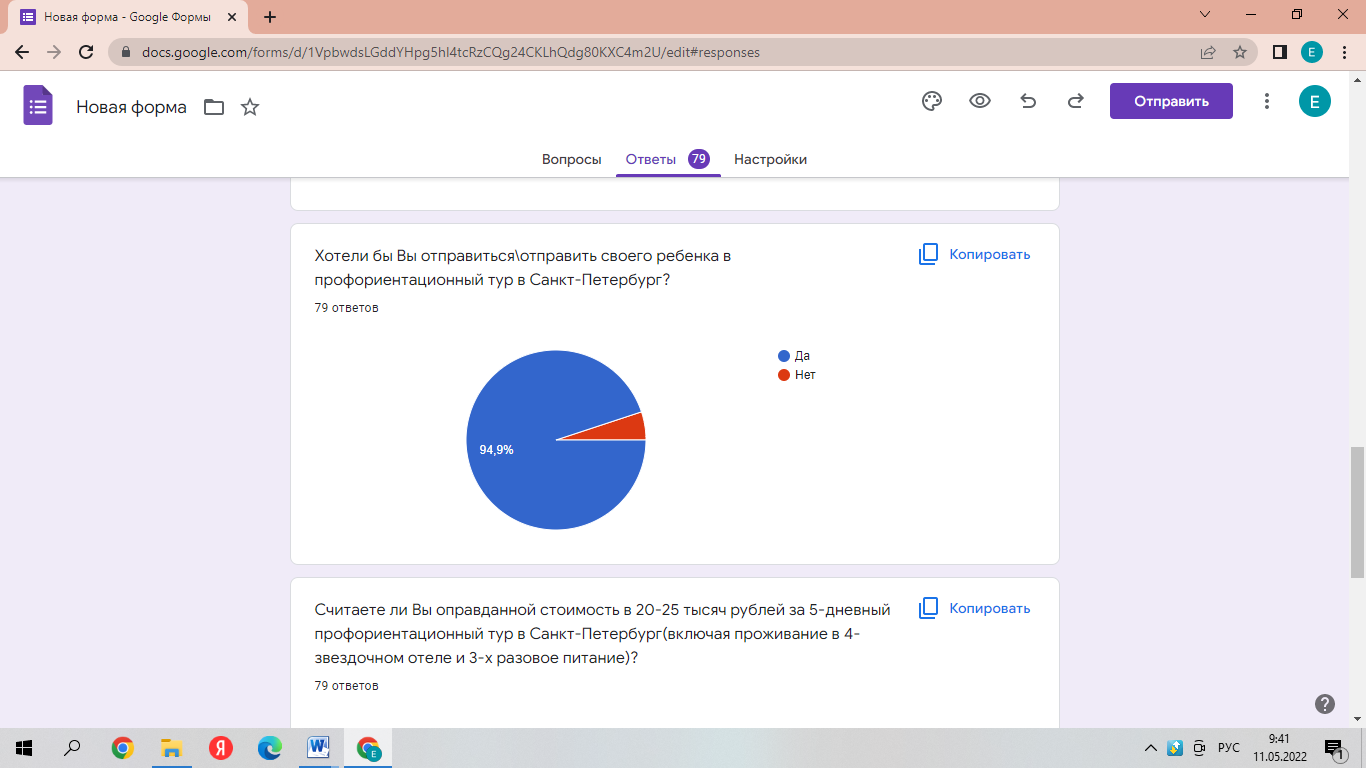 Рисунок 7 Готовность респондентов приобрести путевку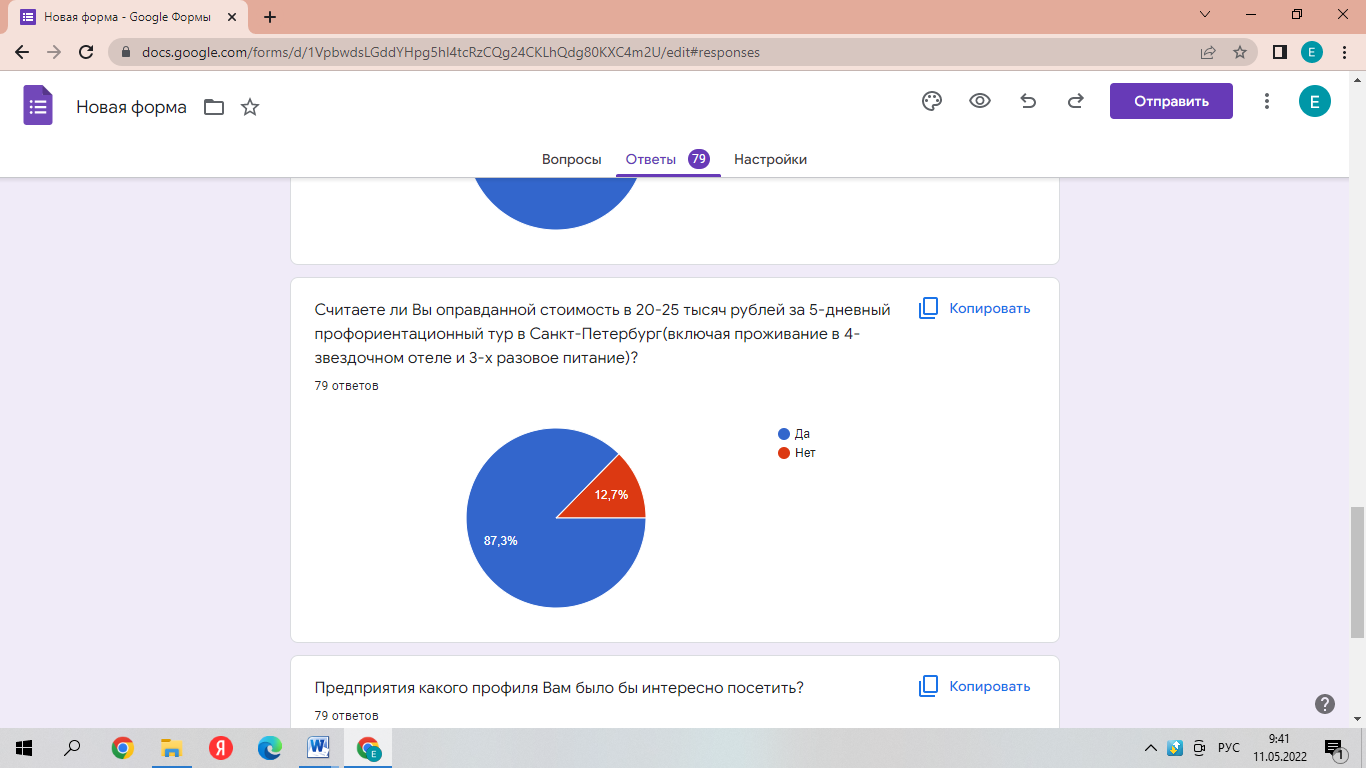 Рисунок 8 Мнение респондентов о стоимости тура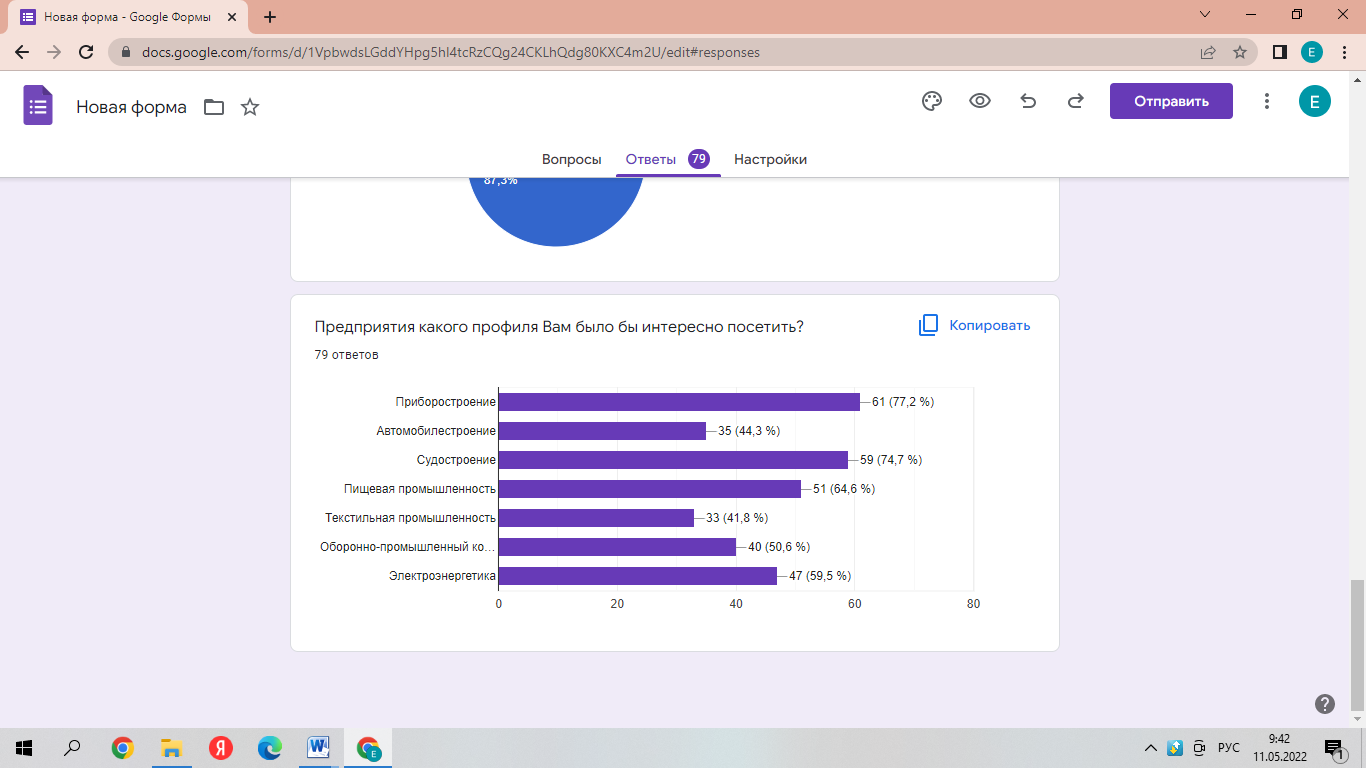 Рисунок 9 Наиболее интересные отрасли промышленностиПриложение 13Таблица 11[составлена автором]Визовая поддержка и оформление въездных и выездных виз: для российских групп не требуется   Размещение туристов осуществляется следующими средствами размещения: гостиница «Октябрьская»Перевозки осуществляются с помощью транспортной  компании ООО «Маркатек» на комфортабельном микроавтобусе. Питание туристов: завтраки проходят на базе отелей.  Обеды и ужины оплачиваются отдельно, но входят в стоимость путевки.Краткое описание тура: 5-дневный профориентационный тур для школьников 11 класса, включающий посещения популярных технических вузов, ведущих предприятий и знаменитых достопримечательностей Санкт-Петербурга.Продолжительность маршрута составляет 5 дней и 4 ночиОбщая протяженность маршрута составит примерно 160 км, все переезды осуществляются в пределах Санкт-Петербурга. Приложение 14ИНФОРМАЦИОННЫЙ ЛИСТОКСанкт Петербург – город, имеющий множество названий: культурная столица России, северная Венеция, детище Петра. Это второй по величине город нашей необъятной страны. Сложно найти город, который может похвастаться таким богатством культурных достопримечательностей, музеев, театров, усадеб и дворцов, парков. Однако помимо культурной столицы, Санкт-Петербург может по праву называться городом студентов.Большое количество престижных вузов, перспективные предприятия и заводы, открывающие для сотрудников большие возможности – все это сочетается современный Санкт-Петербург. Авторский тур «Выбор будущего» познакомит вас с обеими сторонами жизни северный столицы – аристократическое прошлое и инновационное будущее.Вас ждут увлекательные экскурсии, позволяющие окунуться в мир современных промышленных технологий, а также знакомства с ведущими техническими вузами, которые помогут Вам сделать выбор – выбор будущего.В стоимость программы включены завтраки в гостинице «Октябрьская», а также обеды и ужины в следующих заведениях: «Чито Гврито », «Щелкунчик», «Пироговый Дворик», «Москва-Пекин».   Узнайте тонкости профессии пищевого технолога, окунитесь в работу железнодорожной сети, почувствуйте себя кораблестроителем – это и многое другое ждет Вас в профориентационном туре «Выбор будущего».Приложение 15Таблица 12[составлена автором]Перечень дополнительных экскурсий Приложение 16ПАСПОРТ ТРАССЫ ТУРИСТСКОГО ПОХОДАВид туризма: экскурсионный      Основные пункты маршрута: Санкт-Петербург       Протяженность: 160 км     Продолжительность: 5 дней / 4 ночи     Число туристов в группе: 15 чел.План прохождения трассы туристского похода   Таблица 13[составлена автором]Итого: около 160,1 км ( около 7 км – пешком во время экскурсий , 120 км –на автобусе)Приложение 17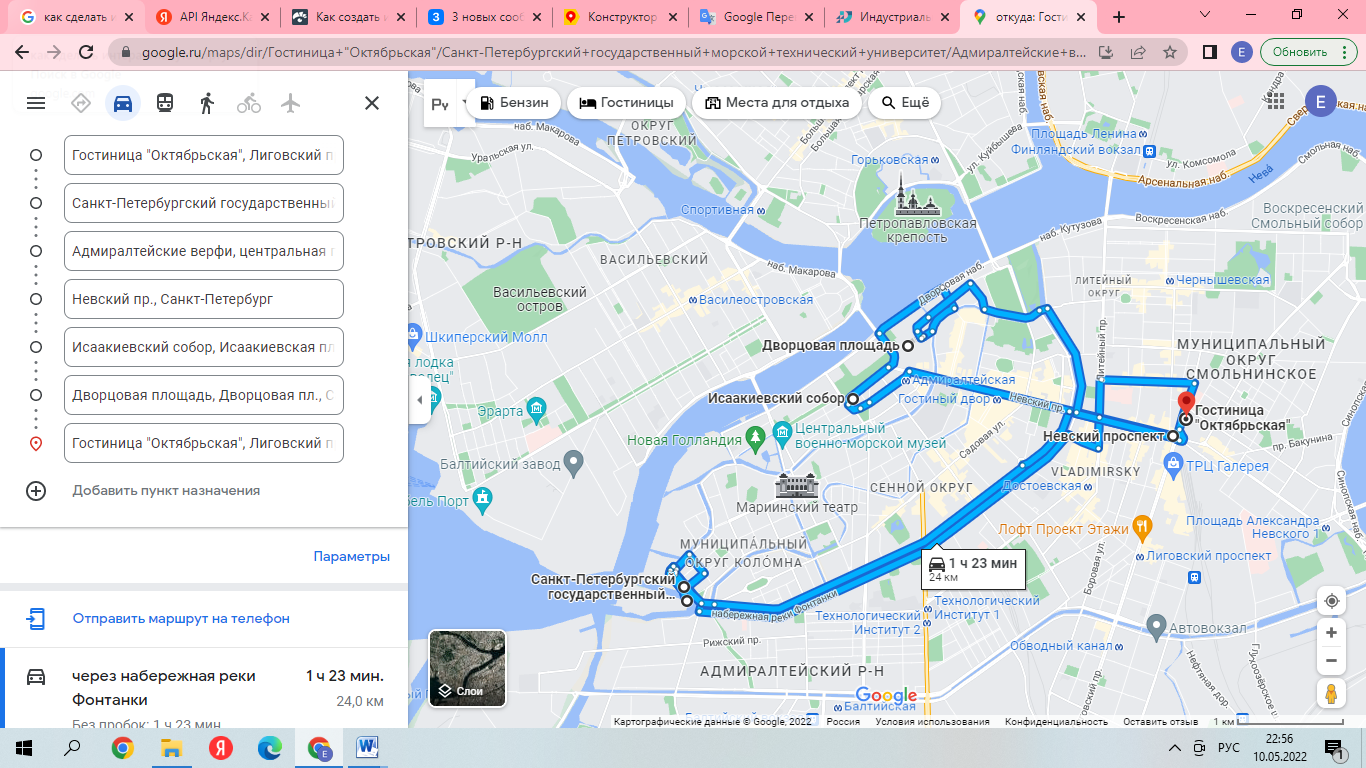                  Рисунок 10 Схема маршрута 1-го дня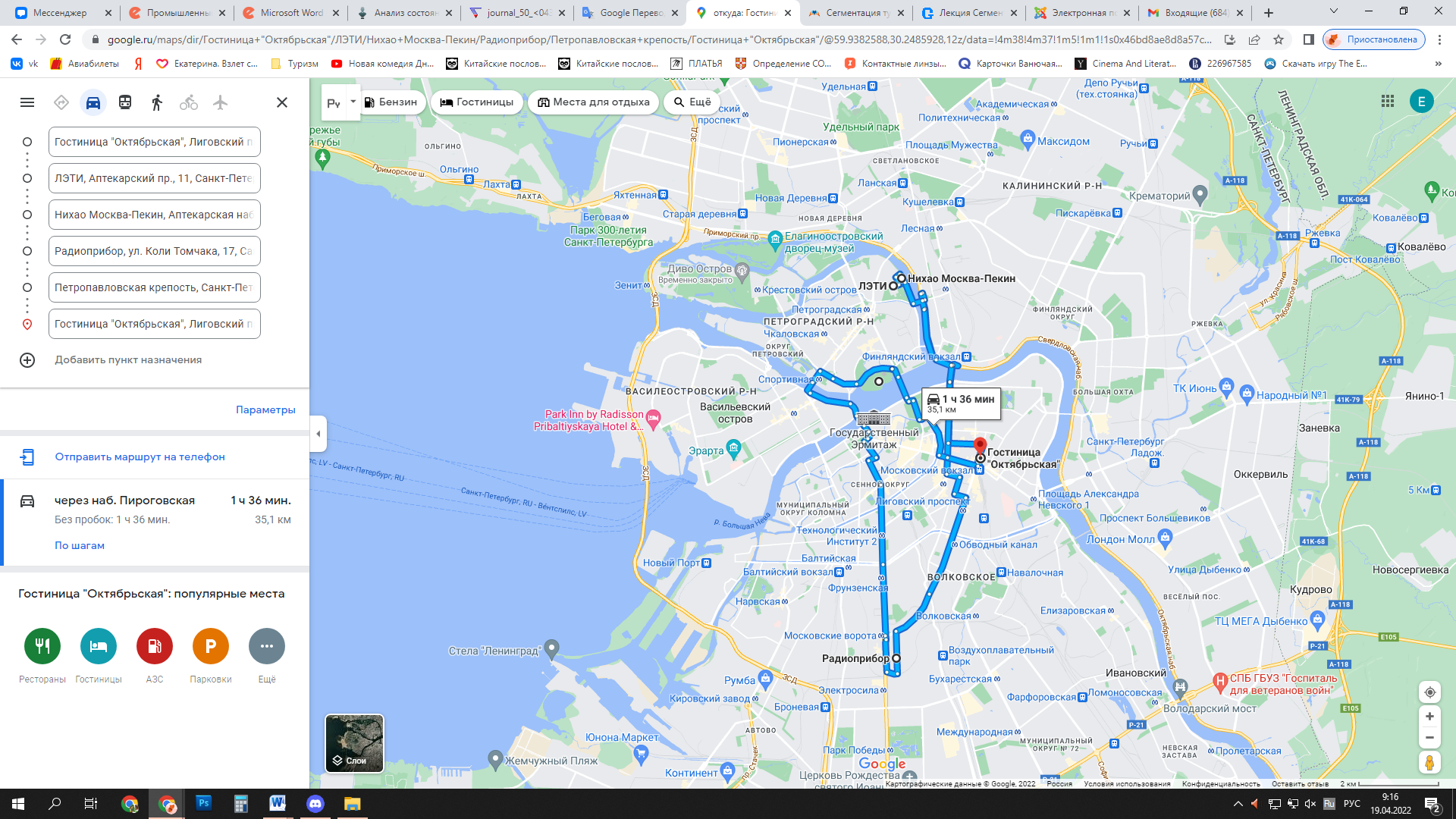                Рисунок 11 Схема маршрута 2-го дня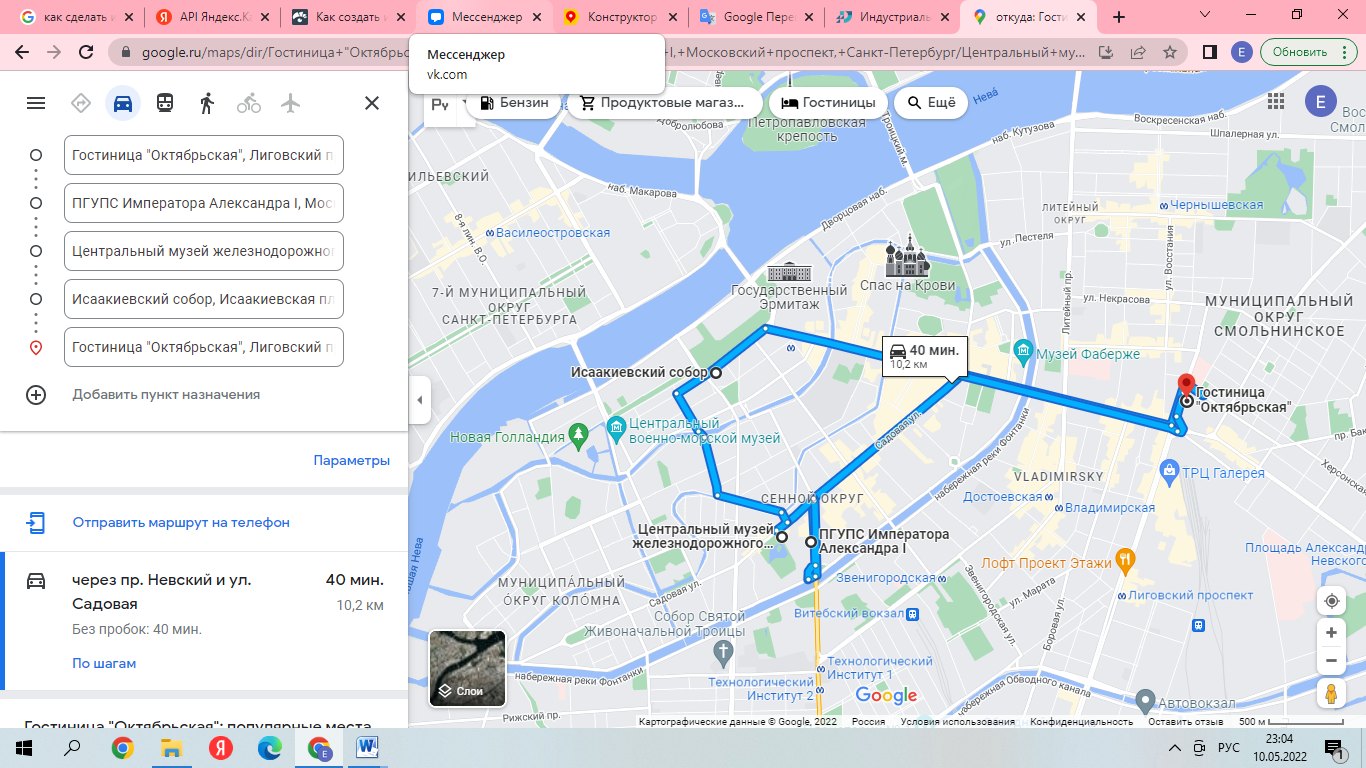                   Рисунок 12 Схема маршрута 3-го дня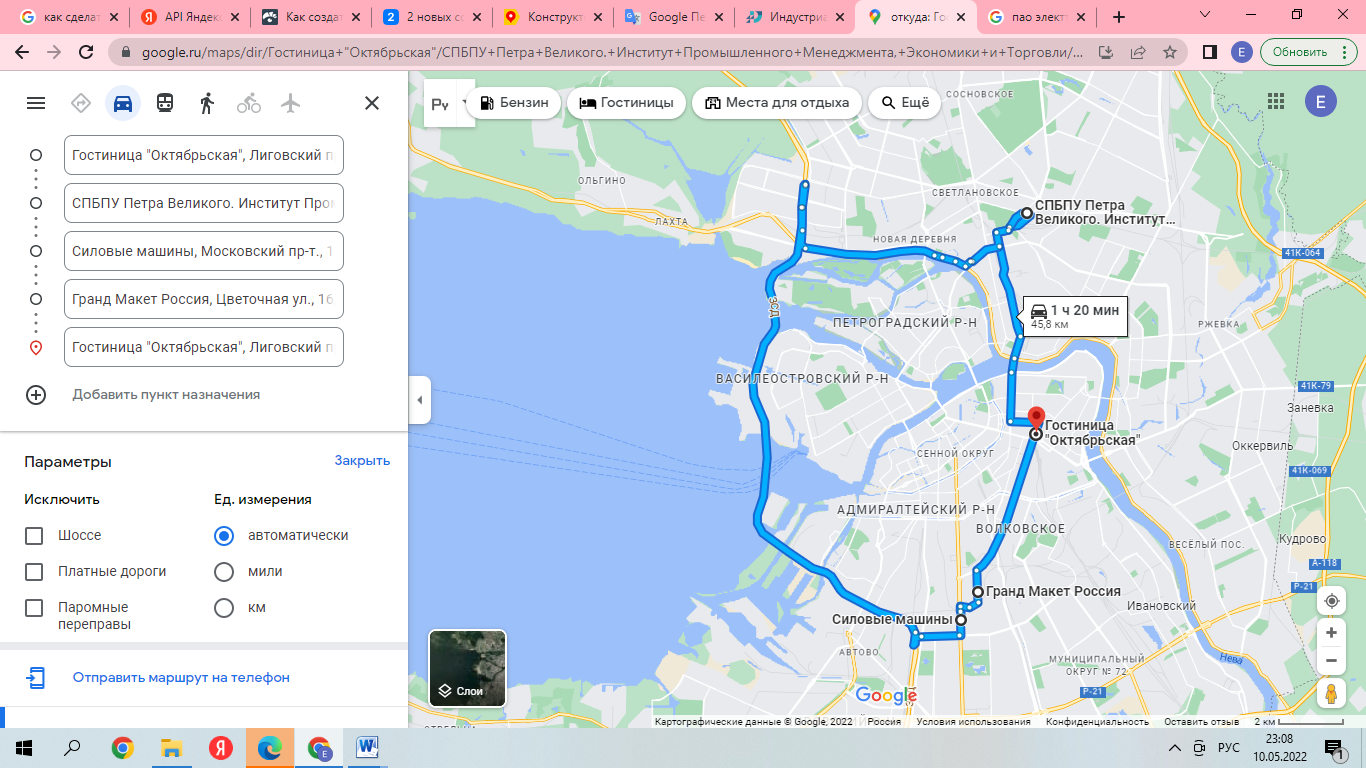                Рисунок 13 Схема маршрута 4-го дня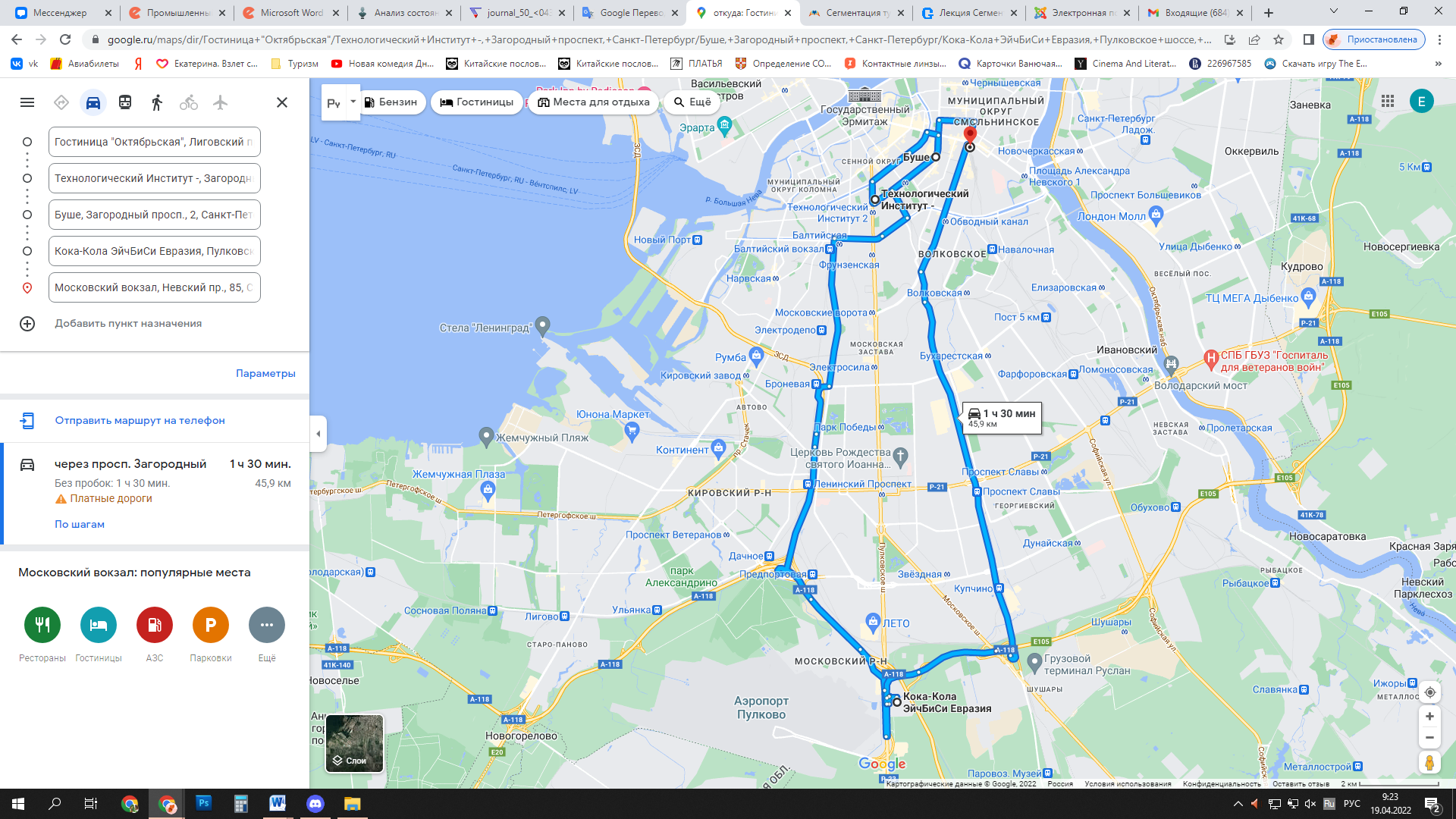               Рисунок 14 Схема маршрута 5-го дняПриложение 18Таблица 14[составлена автором]Сведения о климате в регионеТуристское снаряжение:а) Специальную одежду для экскурсии по промышленным объектам предоставляет компания б) Туристам следует самостоятельно позаботиться о наличии удобной дышащей обуви, головных уборов, теплой кофты Приложение 19Таблица 15[составлена автором]Индивидуальные и групповые расходыПриложение 20 Таблица 17[составлена автором]Программа тураПриложение 21Формула расчёта стоимости тура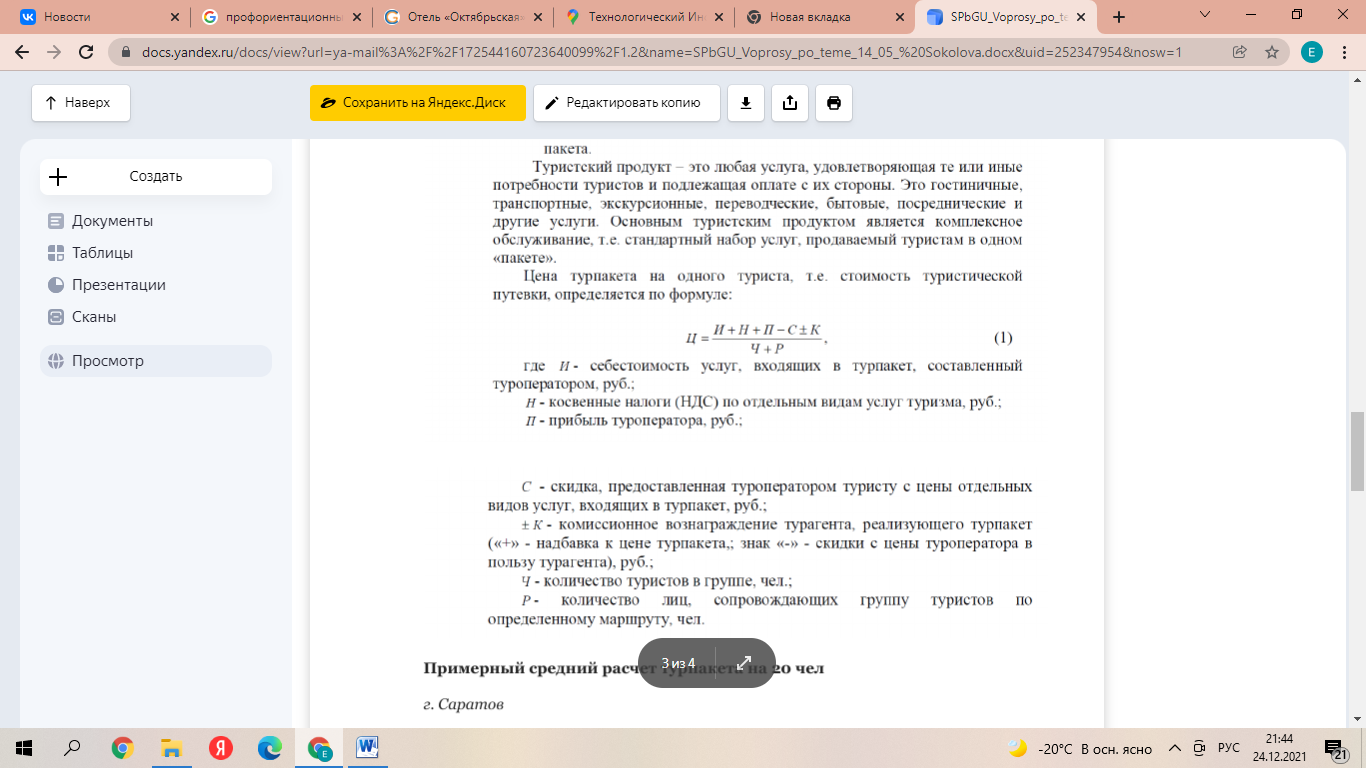 Приложение 22Интерактивная карта промышленных объектов  СЗФО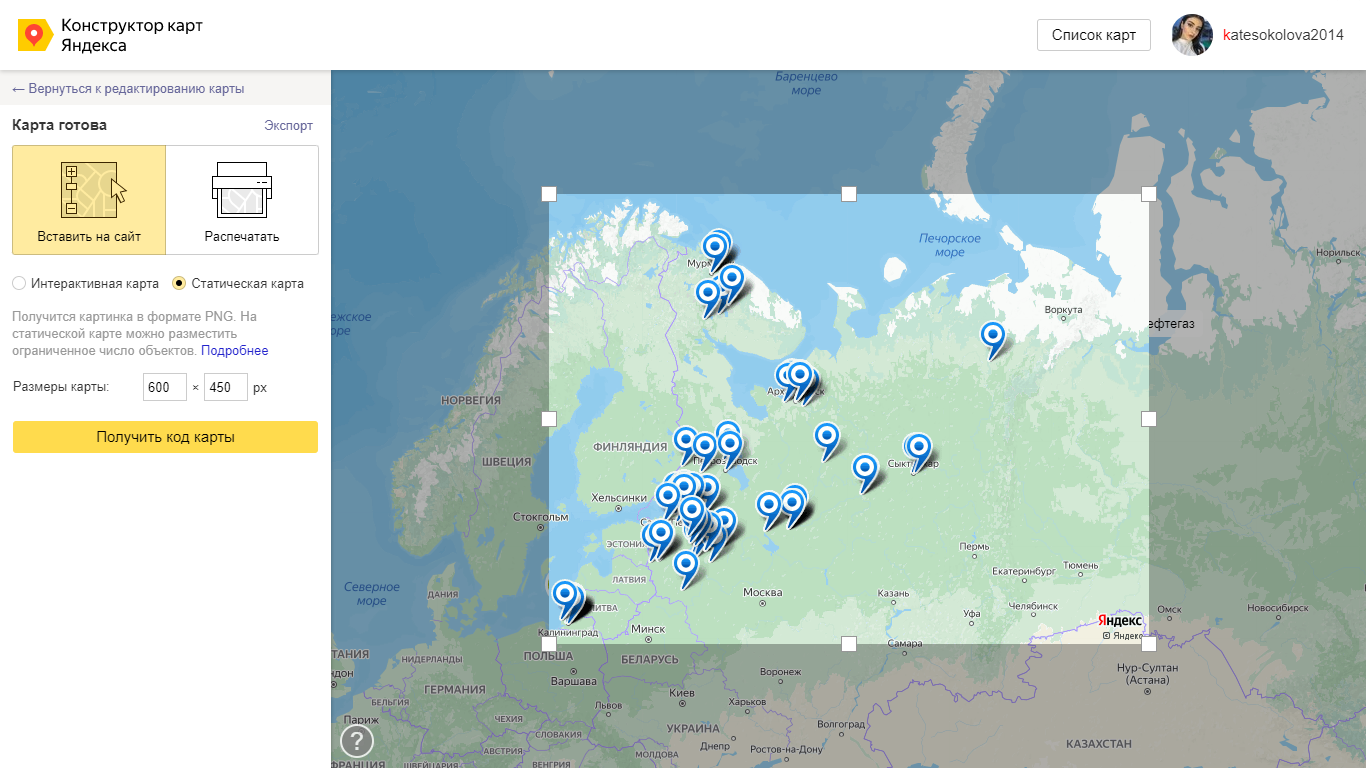 Рисунок 15 Концентрация  промышленных объектов в субъектах СЗФОСсылка на разработанную автором интерактивную карту объектов промышленного туризма:https://yandex.ru/maps/-/CCUFbRDTlAНазвание тер.единицыЦентрПлощадь,тыс. кмНаселение,тысКрупнейшие городаКлючевые отрасли промышленностиЛенинградская областьСанкт-Петербург84,57200Выборг, Волхов, Всеволожск, Сосновый Бор, Тихвин, Кириши, Кингисепп, КронштадтПриборостроение,машиностроение, судостроение, автомобилестроение, химическая промышленность, пищевая промышленностьРеспублика КарелияПетрозаводск172,4 603Кондопога,Костомукша, СортавалаЛесозаготовительная,целюллозобумажная, рыбная, деревообрабатывающая,горнодобывающаяМурманская областьМурманск144,9724,4Апатиты, Североморск, Мончегорск, Александровск, Кировск, КандалакшаГорнодобывающая, металлургическая, электроэнергетика, судоремонт, рыбная промышленностьАрхангельская область и НАОАрхангельск587,41114Северодвинск, Котлас, Новодвинск, КоряжмаРыбная, лесная, деревообрабатывающая, космическая промышленность, судостроение, добывающая промышленностьРеспублика КомиСыктывкар416,7803Ухта, Воркута, Печора, Усинск, Инта, СосногорскЛесопромышленная отрасль, добывающая, топливная промышленность, деревообрабатывающая промышленностьВологодская областьВологда145,71139Череповец, Сокол, Великий Устюг, ГрязовецЧерная металлургия, машиностроение, металлообработка, лесная, деревообрабатывающая, целлюлозобумажная отрасльНовгородская областьВеликий Новгород55,3586,1Боровичи, Старая Русса,  Чудово, Пестово, ВалдайХимическая, нефтехимическая, металлургическая, машиностроение, целлюлозо-бумажнаяПсковская областьПсков55,3613Великие Луки, Остров, Невель, Опочка, ПечорыОбрабатывающая промышленность, агропромышленный комплекс, машиностроениеКалининградская областьКалининград15,11027Советск, Черняховск, Балтийск, Гусев, Светлогорск, ЗеленоградскДобывающая, обрабатывающая, электроэнергетическая, рыбная, машиностроение, целлюлозно-бумажная отрасльНазвание предприятияТипМероприятияРежим доступаСеверная верфьСудостроение, судоремонтЛекция, экскурсия по музею, осмотр береговой зоны достройки судов и доковПн-птШкольники 7-11 классаПо предварительной договоренности при наличии паспортаАдмиралтейские верфиСудостроение, судоремонтЛекция, экскурсия по музеюПн-птШкольники 9-11 классаПо предварительной договоренности при наличии паспортаБалтийский заводCудостроение, судоремонтЭкскурсия по цехамПн-птШкольники 9-11 классаПо предварительной договоренности при наличии паспортаЛедокол «Красин»Судно-музейОбзорные экскурсии, экскурсии с капитаном, экскурсии в машинное отделениеПн-вс для всех желающих(машинное отделение – с 14 лет)Подводная лодка С-189Корабль-музей советской подводной лодкиОбзорные экскурсииСр-всПодводная лодка «Народоволец»Корабль-музей советской подводной лодкиОбзорные экскурсииСр-всМузей истории Кронштадтского морского заводаМузейОбзорные экскурсииПн-птПо предварительным заявкамБалтикаПивоваренный заводЭкскурсии на производство, дегустация за дополнительную платуПн-птДля посетителей старше 18По предварительной записиРакетаЧасовой заводЭкскурсии на производствоПн-птПо предварительным заявкамИмператорский фарфоровый завод МузейОбзорная экскурсияВт-всДагВиноДегустационный залПосещение коньячных погребов  в постройках  XIX века, лекция , дегустацияПн-птДля посетителей старше 18По предварительной записиКрасный треугольникЗаброшенная промзона, памятник индустриальной архитектурыОбзорная экскурсияПн-всСевер-МетропольКондитерскиеЭкскурсии на производствоПн-птДля школьниковИнтерактивный центр истории метрополитенаМузейОбзорная экскурсияПн-птПо предварительной записиДамбаКомплекс защитных сооруженийОбзорная экскурсияПн-пт5-11 классПо предварительной записиКлимовЗавод по производству газотурбинных двигателейЭкскурсия в музей, экскурсия на производствоПн-пт14-35 летПо предварительной записи при наличии паспортовРадиоприборЗавод по производству электроникиЭкскурсия в музей, экскурсия на производствоПн-птДля школьников и студентовПо предварительной записиОбуховский заводСталелитейный завод оборонно-промышленного комплексаЭкскурсия в музейПн-птПо предварительной записиКировский заводМузей истории и техникиЭкскурсия в музейПн-птПо предварительной записиЛенингадский металлический заводМузейЭкскурсия в музейПн, срПо предварительной записиСиловые машины, завод ЭлектросилаМузейЭкскурсия в музейПн, срПо предварительной записиВолховская ГЭСГидроэлектростанцияОсмотр производственных участков, шлюзов, водосбросовПн-птПо предварительной записи, при наличии паспортовФОСАГРО МетахимМузейКвестыПн-птДля школьных группМузей городского электрического транспортаМузейЭкскурсия в музейПн-всЗавод имени МорозоваМузейЭкскурсия в музейПн-птВселенная водыМузейный комплексЭкскурсии, квестыСр-всМузей хлебаМузейЭкскурсия и лекция об истории производства хлебаСр-всАтомный ледокол «Ленин»Первый в мире атомный ледокол,Судно-музейОбзорная экскурсияСр-всПодводная лодка К-21Корабль-музейОбзорная экскурсияЧт-пнНаходится в ЗАТО Североморск, оформление пропусков за 2 неделиМузей истории мурманского морского пароходстваМузейОбзорная экскурсияВт,птПо предварительной записи в любой деньПолярный научно-исследовательский институт морского рыбного хозяйства и океанографии имени Н.М. КниповичаМузейОбзорная экскурсияПн-птАпатитМузейно-выставочный комплексОбзорная экскурсияПн-всЛовозерский горно-обогатительный комбинатМузейОбзорная экскурсияПн-птПо предварительной записиКольская АЭСАтомная электростанцияОбзорная экскурсияПо предварительной записи при наличии паспортаЗвездочкаЦентр судоремонтаЭкскурсия в музей, на производствоПн-птДля школьников с 14 летПо предварительной записи при наличии паспортовСевмашСудостроительный кластерЭкскурсия в музей, на производствоПн-птДля школьников с 14 летПо предварительной записи при наличии паспортовАрхангельский водорослевый комбинатМузейОбзорная экскурсияПн-птС 14 летПо предварительной записи при наличии паспортовАрхангельский ликероводочный заводЛикероводочный заводЭкскурсии на производствоПн-птС 18 летПо предварительной записи при наличии паспортовСолзенский производственно-экспериментальный лососевый заводРыбный завод Экскурсии на производствоПн-птС 14 летПо предварительной записи при наличии паспортовШенкурский заводМолочный заводЭкскурсии на производствоПн-птС 14 летПо предварительной записи при наличии паспортовБеломорские узорыФабрика по производству сувенировЭкскурсии по музею и производственным цехам фабрикиПн-птПо предварительной записиПивоваренный завод БоброффПивоваренный заводЭкскурсии на производствоПн-птС 18 летПо предварительной записиПароход "Гоголь"Перевозка туристов водным транспортом, старейшее пассажирское судноВодные прогулкиВ период навигацииАрхангельская клюкваПлантацииЭкскурсии на плантацииПн-птПо предварительной записиСокольский целлюлозно-бумажный комбинатМузей предприятия по производству и продаже бумагиОбзорные экскурсииПн-птПо предварительной записиВеликоустюгский пивоваренный завод БаварияДегустационный залЛекция и фильм о производстве, дегустацияПн-всПо предварительной записиКружевная фирма «Снежинка»Текстильная фабрикаЛекция, мастер-класс по плетению кружеваПн-всПо предварительной записиВологодский вагоноремонтный заводЗаводОсмотр территории, фабрики и музеяПн-птДля школьных группПо предварительной записиСеверная черньДемонстрационный залИнтерактивная программа, лекция, мастер-классПн-птДля посетителей старше 10 летПо предварительной записиМузей металлургической промышленностиМузейОбзорная экскурсияПн-сбФосАгро Зеленая планетаИнтерактивно-познавательный центрМастер-классы, химические шоу, лекции, обзорные экскурсииПн-всРускеалаГорный паркОбзорные экскурсии, водные прогулкиПн-всТулмозерский заводРуины завода XIX векаОбзорные экскурсииКондопожский целлюлозно-бумажный комбинатВыставочный залОбзорные экскурсииПн-всПо предварительной записиГалерея промышленной истории ПетрозаводскаВыставочное пространствоОбзорные экскурсииПн-всПо предварительной записиБоровичский комбинат огнеупоровМузей Истории Обзорные экскурсии, лекцииВременно закрытоМякишиЗавод по производству мягких игрушекОбзорные экскурсииПн-птДля школьных группПо предварительной записи123 Авиационный ремонтный заводЗаводОбзорные экскурсии с посещением цеховПн-птДля школьных группПо предварительной записиМузей Тёсовской УЖДМузейОбзорные экскурсииСб-всПарфинский фанерный комбинатКомбинат по производству фанерыОбзорные экскурсииПн-птДля школьных групп 9-11 классПо предварительной записиРождествоФабрика ёлочных игрушекЭкскурсии по производству Пн-птПо предварительной записиНикольский рыборазводный завод им. В. П. ВрасскогоМузейОбзорные экскурсииПн-птПо предварительной записи в любой деньКрестецкая СтрочкаТекстильная фабрикаОбзорные экскурсииВт-сбПо предварительной записиФарфоровый перезвонФабрика по производству фарфораОбзорные экскурсииВременно закрытоНовгородский кузнечный дворМузей художественной ковкиОбзорные экскурсии, мастер-классыПн-птПо предварительной записи в любой деньПсковский гончарЗавод по керамическому производствуОбзорные экскурсии, мастер-классыПн-птДля школьных групп По предварительной записиСлавянкаШвейная фабрикаОбзорные экскурсии на производствоПн-птДля школьных групп По предварительной записиПсковский хлебокомбинатХлебокомбинатОбзорные экскурсии на производствоПн-птДля школьных групп По предварительной записиСыктывкарский ЛВЗЛикеро-водочный заводЭкскурсии на производство, дегустацияПн-птДля посетителей старше 18 летПо предварительной записиВременно приостановленыСыктывкарское лесничествоМузей леса, музей истории целлюлозно-бумажной промышленностиОбзорные экскурсииПн-птПо предварительной записиМузей истории нефтегазовой промышленности Тимано-ПечорыМузейОбзорные экскурсииПн-птПо предварительной записиАтлантнироНаучный морской музей Атлантического НИИ морского рыбного хозяйства и океанографииОбзорные экскурсииВт-птДля школьниковПо предварительным заявкамКалининградский государственный технический университетИсторико-технический музей Калининградского государственного технического университетаОбзорные экскурсииПн-птКалининградский государственный технический университетИхтиологический музей Калининградского технологического института рыбной промышленности и хозяйстваОбзорные экскурсииПн-птПодводная лодка Б-413Корабль-музейОбзорные экскурсииСр-пнАвтоторМузей автомобилестроительного предприятия АвтоторОбзорные экскурсии по музею и на производствоПн-птПо предварительным заявкамМузей марципанаМузейЛекция об истории производства, магазин Пн-всКалининградский Янтарный комбинатМузей янтарного комбинатаИнтерактивные экскурсииПн-всТЕХНОЛОГИЧЕСКАЯ КАРТА ТУРИСТСКОГО ПУТЕШЕСТВИЯ
на май 2022-  август 2023 (ориентировочно)ТЕХНОЛОГИЧЕСКАЯ КАРТА ТУРИСТСКОГО ПУТЕШЕСТВИЯ
на май 2022-  август 2023 (ориентировочно)ТЕХНОЛОГИЧЕСКАЯ КАРТА ТУРИСТСКОГО ПУТЕШЕСТВИЯ
на май 2022-  август 2023 (ориентировочно)ТЕХНОЛОГИЧЕСКАЯ КАРТА ТУРИСТСКОГО ПУТЕШЕСТВИЯ
на май 2022-  август 2023 (ориентировочно)ТЕХНОЛОГИЧЕСКАЯ КАРТА ТУРИСТСКОГО ПУТЕШЕСТВИЯ
на май 2022-  август 2023 (ориентировочно)ТЕХНОЛОГИЧЕСКАЯ КАРТА ТУРИСТСКОГО ПУТЕШЕСТВИЯ
на май 2022-  август 2023 (ориентировочно)Маршрут путешествия: экскурсионный маршрут «выбор будущего»Маршрут путешествия: экскурсионный маршрут «выбор будущего»Маршрут путешествия: экскурсионный маршрут «выбор будущего»Маршрут путешествия: экскурсионный маршрут «выбор будущего»Маршрут путешествия: экскурсионный маршрут «выбор будущего»Маршрут путешествия: экскурсионный маршрут «выбор будущего»наименование и вид маршрутанаименование и вид маршрутанаименование и вид маршрутанаименование и вид маршрутанаименование и вид маршрутаПротяженность маршрута (км) 160 км Протяженность маршрута (км) 160 км Протяженность маршрута (км) 160 км Протяженность маршрута (км) 160 км Протяженность маршрута (км) 160 км Протяженность маршрута (км) 160 км Продолжительность путешествия (суток) 5 дней/4 ночи Продолжительность путешествия (суток) 5 дней/4 ночи Продолжительность путешествия (суток) 5 дней/4 ночи Продолжительность путешествия (суток) 5 дней/4 ночи Продолжительность путешествия (суток) 5 дней/4 ночи Продолжительность путешествия (суток) 5 дней/4 ночи Число туристов в группе (рекомендуемое) 15 Число туристов в группе (рекомендуемое) 15 Число туристов в группе (рекомендуемое) 15 Число туристов в группе (рекомендуемое) 15 Число туристов в группе (рекомендуемое) 15 Число туристов в группе (рекомендуемое) 15 Стоимость (ориентировочная)24 202 руб. Стоимость (ориентировочная)24 202 руб. Стоимость (ориентировочная)24 202 руб. Стоимость (ориентировочная)24 202 руб. Стоимость (ориентировочная)24 202 руб. Стоимость (ориентировочная)24 202 руб. Программа обслуживания туристов в путешествии по маршрутуПрограмма обслуживания туристов в путешествии по маршрутуПрограмма обслуживания туристов в путешествии по маршрутуПрограмма обслуживания туристов в путешествии по маршрутуПрограмма обслуживания туристов в путешествии по маршрутуПрограмма обслуживания туристов в путешествии по маршрутуНаселенные пункты, расстояния Наименование объектов туристской индустрии, оказывающих услуги размещенияЗапланированные экскурсионные услуги. Перевозка
 туристовСанкт-ПетербургГостиница «Октябрьская»,
 4-звездочный отель, двухместные стандарт номера1.	Экскурсия в СПбГМТУ2.	Экскурсия в АО «Адмиралтейские верфи»3.	Обзорная экскурсия по Санкт-Петербургу4.	Экскурсия в «ЛЭТИ»5.	Экскурсия на ПАО «Радиоприбор»6.	Экскурсия в Петропавловскую крепость7.	Экскурсия в СПбГУПС8.	Посещение Центрального музея железнодорожного транспорта9.	Посещение «Гранд Макета России»10.	Экскурсия в СПбПУ11.	Экскурсия на завод Электросила 12.	 Экскурсия в Технологический институт13.	Экскурсия на завод «Обуховский»	Автобусные перевозки, частично пешие  переходы	АвтобуснаяНазвание Описание Стоимость Номер дня Доплата за одноместное размещение Одноместное проживание в номере категории стандарт 3700 руб. 0 День путиУчастки трассыПротяженность, кмСпособ передвижения1Гостиница «Октябрьская»- СПбГМТУ-«Чито Гврито»-АО «Адмиралтейские верфи» - гостиница «Октябрьская»24,9 кмАвтобус.Пешком:  СПбГМТУ- «Чито Гврито»; 2Гостиница «Октябрьская» - «ЛЭТИ» - «Москва-Пекин» - ПАО «Радиоприбор» - Петропавловская крепость –- гостиница «Октябрьская»35,1 км Автобус.  Пешком: «ЛЭТИ» -«Москва-Пекин», 3Гостиница «Октябрьская» - «ПГУПС» - «Пироговый дворик» - Центральный музей железнодорожного транспорта – Исаакиевский собор–- гостиница «Октябрьская»16.2 кмАвтобус. Пешком: «ПГУПС» - «Пироговый дворик» - Центральный музей железнодорожного транспорта4Гостиница «Октябрьская» - СПбПУ – «Пироговый дворик» - ПАО «Ленэнерго»- «Гранд Макет России» - гостиница «Октябрьская»38 кмАвтобус.Пешком : СПбПУ – «Пироговый дворик»5Гостиница «Октябрьская» - Технологический институт – кафе «Буше» - завод «Coca-Cola HBC» - Московский вокзал45,9 кмАвтобус.Пешком:  Технологичский институт   «Буше»янвфевмартапрмайиюньиюльавгсентоктноябдекСр.темп. С-6,3-6,2-2,73,810,715,118,616,8125,50,72,8Средняя влажность86%83%76%68%64%67%71%75%80%83%87%86%Осадкимм(ср. в сутки)1.081.010.921.121.381.932.122.612.091.761.511.23Индивидуальные расходыИндивидуальные расходыИндивидуальные расходыИндивидуальные расходыИндивидуальные расходыИндивидуальные расходыИндивидуальные расходыИндивидуальные расходыИндивидуальные расходыИндивидуальные расходыИндивидуальные расходыИндивидуальные расходы№№Вид услугиОрганизацияОрганизацияКол-во (дн/шт)Кол-во (дн/шт)Кол-во (чел)Кол-во (чел)Стоимость(руб/чел)Стоимость(руб/чел)Стоимость за группу11РазмещениеГостиница «Октябрьская» 4*Гостиница «Октябрьская» 4*5515152500 шт12 5002500 шт12 500187 500ЭкскурсииИсаакиевский соборИсаакиевский собор1115151001001500ЭкскурсииГранд МакетГранд Макет11151569069010 350ПитаниеЧито ГвритоМосква-ПекинПироговый дворикБушеЧито ГвритоМосква-ПекинПироговый дворикБуше5 обедов4 ужина5 обедов4 ужина1515450 шт900р\день4 500р -5 дней450 шт900р\день4 500р -5 дней67 500Итого на человека:17 690 17 690 Итого на группу:267 850267 850Групповые расходыГрупповые расходыГрупповые расходыГрупповые расходыГрупповые расходыГрупповые расходыГрупповые расходыГрупповые расходыГрупповые расходыГрупповые расходыГрупповые расходыГрупповые расходы№Вид услугиВид услугиВид услугиОрганизацияОрганизацияКол-во Кол-во Стоимость (руб)Стоимость (руб)Итого (руб)Итого (руб)1Аренда автобуса Мерседес Спринтер с водителем на 16 мест   Аренда автобуса Мерседес Спринтер с водителем на 16 мест   Аренда автобуса Мерседес Спринтер с водителем на 16 мест    Транспортная компания ООО «Маркатек»  Транспортная компания ООО «Маркатек»     30 часов    30 часов650р/час. 650р/час. 19 500 19 500 Услуги гида-сопровождающего в поездке Услуги гида-сопровождающего в поездке Услуги гида-сопровождающего в поездке Гид-экскурсовод  Гид-экскурсовод  28 часов 28 часов 1000р/час1000р/час28 00028 000Экскурсионное обслуживание в вузах и на предприятияхЭкскурсионное обслуживание в вузах и на предприятияхЭкскурсионное обслуживание в вузах и на предприятиях10102000200020002000Экскурсия в Петропавловскую крепостьЭкскурсия в Петропавловскую крепостьЭкскурсия в Петропавловскую крепостьГосударственный музей истории Санкт-ПетербургаГосударственный музей истории Санкт-Петербурга112500250025002500ВремяМероприятияДень 110:00Встреча группы на Московском вокзалеДень 110:30Заселение в гостиницуДень 111:00Встреча с гидом в холлеДень 112:00Экскурсия в СПбГМТУДень 113:30ОбедДень 115:00Экскурсия в АО «Адмиралтейские верфи»День 116:00Обзорная автобусная экскурсия по Санкт-ПетербургуДень 120:00Ужин в гостиницеДень 2ЗавтракДень 211:00Встреча с гидом в холлеДень 212:00Экскурсия в «ЛЭТИ» им. В.И.УльяноваДень 213:00ОбедДень 215:00Экскурсия в ПАО «Радиоприбор»День 217:00Экскурсия в Петропавловскую крепостьДень 220:00Ужин в гостиницеДень 3ЗавтракДень 311:00Встреча с гидом в холлеДень 312:00Экскурсия ПГУПС им. Александра IДень 313:30ОбедДень 315:00Экскурсия в Центральный железнодорожный музейДень 317:00Посещение Исаакиевского собораДень 320:00Ужин в гостиницеДень 4ЗавтракДень 411:00Встреча с гидом в холлеДень 412:00Экскурсия в СПбПУ им.Петра ВеликогоДень 413:30ОбедДень 415:00Экскурсия в ПАО «Силовые машины Электросила»День 416:30Посещение «Гранд Макета России»День 420:00Ужин  в гостиницеДень 5Завтрак, выезд из гостиницыДень 510:00Встреча с гидом в холлеДень 511:00Посещение Технологического институтаДень 512:30ОбедДень 514:00Экскурсия на завод Coca-Cola HBCДень 516:30Возвращение на Московский вокзал